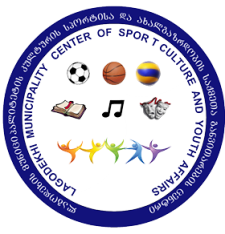 ა (ა)ი.პ ლაგოდეხის მუნიციპალიტეტის კულტურის, სპორტისა და ახალგაზრდობის საქმეთა განვითარების ცენტრი   2018 წლის 9 თებერვალს, სამი ა(ა).ი.პ-ის გაერთიანებით შეიქმნა ა(ა)ი.პ კულტურის სპორტისა და ახალგაზრდობის საქმეთა განვითარების ცენტრი. ცენტრი მუშაობას ანხორციელებს შემდეგი მიმართულებით: კულტურა, სპორტი,ახალგაზრდობა/მოსწავლე-ახალგაზრდობა, ბიბლიოთეკა (ცენტრალური და ოთხი სასოფლო: სოფ.ლელიანი, სოფ.კართუბანი, სოფ.ვარდისუბანი, სოფ.გიორგეთი), მუზეუმი და თეატრი (სახალხო დრამატული, თოჯინების სახალხო და საბავშვო თეატრი, ასევე ფორმირდება ახალგაზრდული თეატრალური სახელოსნო).    2022 წლის ბიუჯეტი განისაზღვრა 1 043 500 ლარით. აქედან კულტურის სფეროს დაწესებულებების ხელშეწყობა 252 369, სპორტული დაწესებულებების ხელშეწყობა 57 730 ლარი, ახალგაზრდების მხარდაჭერა 34 690ლარი, ხოლო ოფისი 698 710 ლარით განისაზღვრა. ღონისძიებების გეგმა შეადგენს  152 280 ლარს, რომელიც გათვალისწინებულია წლის მანძილზე 98 დაგეგმილი ღონისძიება/აქტივობების ორგანიზებისთვის. აქედან კულტურის მიმართულება 47 ღონისძიება (კულტურა-27, მუზეუმი 7, თეატრი 8, ბიბლიოთეკა 5)-122 870 ლარი. სპორტი 30 ღონისძიება-10 540 ლარი. ახალგაზრდობა/მოსწ.ახალგაზრდობა 21 ღონისძიება-18,870 ლარი. სამსახურმა დაგეგმილი ღონისძიები/აქტივობების განხორციელება (პანდემიის გამო) სრულად ვერ შესძლო პირველი კვარტლის განმავლობაში.ა.(ა).ი.პ ლაგოდეხის მუნიციპალიტეტის კულტურის, სპორტისა და ახალგაზრდობის საქმეთა განვითარების ცენტრი მუშაობას ახორციელებს შემდეგი მიმართულებით: კულტურა, სპორტი, ახალგაზრდობა/მოსწავლე-ახალგაზრდობა, ბიბლიოთეკა, მუზეუმი და თეატრი.                               ანგარიში                                                  14.01.2022   ლაგოდეხის მუნიციპალიტეტის მერიის ადმინისტრაციულ შენობასთან აღინიშნა  საქართველოს ,,სახელმწიფო  დროშის დღე’’. ამ დღესთან დაკავშირებით ჩოხოსანმა ახალგაზრდებმა მრავალჟამიერის ფონზე საქართველოს დროშა  წმ.სამების  ეკლესიის მიმდებარე ტერიტორიიდან მსვლელობით მიაბრძანეს მუნიციპალიტეტის მერიის შენობასთან, რის შემდეგაც  სახელმწიფო დროშა  ჰიმნის ფონზე საზეიმოდ აღიმართა.8.02.2022   მიმდინარე წლის 8 თებერვალს ,,წიგნის საჯარო კითხვის მსოფლიო დღე’’ აღინიშნა.ამ დღესთან დაკავირებით ახლაგაზრდულის მცირე დარბაზში წიგნის პრეზენტაცია გაიმართა.        წიგნი ლაგოდეხის მუნიციპალიტეტის ისტორიას, კულტურული ძეგლების, ტურისტული ობიექტებისა და გამოჩენილი ადამიანების შესახებ მოგვითხრობს. წიგნი თბილისის სახელმწიფო უნივერსიტეტის და სტუდენტური პროექტის ფარგლებში, გამოიცა და მისი ავტორი, პროფესორი გიორგი დვალაშვილია. 14.02.2022  მიდმინარე წლის 14 თებერვალს სიყვარულის დღესთან დაკავშირებით კ/თ სინემაში მოეწყო ფილმის ჩვენება ,,ნაკიანი წელიწადი’’.22.02.2022 V-IX კლასელთათვის დაიწყო ონლაინ ვიქტორინა ‘’წიგნების თარო’’, მოსწავლეებს საშვალება ჰქონდათ ოთხი კვირის მანძილზე გაეცათ პასუხები კითხვებზე ონლაინ ფბ-პლათფორმის საშვალებით.22.02.2022 V-IX კლასელთათვის დაიწყო ონლაინ კონკურსი ‘’ქართული კინო’’, მოსწავლეებს საშვალება ჰქონდათ ოთხი კვირის მანძილზე გაეცათ პასუხები კითხვებზე ონლაინ ფბ-პლათფორმის საშვალებით.25.02.2022 მიმდინარე წლის 25 თებერვალს  კ/თ სინემაში მოეწყო ფილმის ჩვენება ,,ქალი შავებში’’.01.03.2022  ჩატარდა ონალინ ვიქტორინა ‘’წიგნების თარო’’03.03.2022  მიმდინარე წლის 3 მარტს კ/თ  სინემაში  გაიმართა  ევროპისა და მსოფლიო  პრიზიორის ,,ვახტანგ (ვატა ) შიხაშვილის ‘’ რიგით მე-18 ტურნირი მკლავჭიდში.ტურნირში მონაწილეობა მიიღეს სხვადასხვა რაიონებიდან ჩამოულმა მკლავჭიდელებმა.ტურნირს ევროპისა და მსოფლიოს მრავალგზის ჩემპიონი ლევან საღინაშვილი და მკლავჭიდის ფედერაციის წარმომადგენლები ესწრებოდნენ.ტურნირში გამარჯვებული მკლავჭიდელები:60 კგ წონითი კატეგორიაI ნოდარი შანყულაშვილიII ლევანი დავითაშვილიIII ლექსო ჯაშიაშვილი70 კგ წონითი კატეგორიაI გიორგი ოზბეთელაშვილიII გიორგი დიღმელაშვილიIII ბაჩანა ყაზარაშვილი80 კგ წონითი კატეგორიაI ნიკა ქევხიშვილიII ლევან საკაშვილიIII ლუკა კევლიშვილი90 კგ წონითი კატეგორიაI თენგო ნაცვლიშვილიII გოგიტა აბალიშვილიIII იოსებ ბარბაქაძე+100 კგ წონითი კატეგორია (მემარჯვენე)I ბაჩო საგინაშვილიII თენგო ნაცვლიშვილიIII ნოდარ ქევხიშვილი+100 კგ წონითი კატეგორია (მემარცხენე)I ნოდარი ქევხიშვილიII თენგო ნაცვლიშვილიIII გოგიტა აბალიშვილი3.03.2022  მიმდინარე წლის  3 მარტს ,, დედის დღე ‘’ აღინიშნება.  დედის დღეს მსოფლიოს სხვადასხვა ქვეყნებში განსხვავებულად აღნიშნავენ. ასევე განსხვავებულია მისი დაწესების ისტორია, ლაგოდეხის მუნიციპალიტეტი  დედის დღის აღნიშვნას შუერთდა, ამ დღეს მრავალშვილიან დედებს ყვავილების თაიგულები დაურიგდათ.7.03.2022 სპორტკომპლესის დარბაზში ფრენბურთი გოგონათა შორის ამხანაგური თამაში გაიმართა  .გურჯაანი-ლაგოდეხი, ლაგოდეხის გუნდის გამარჯვებით 0-3 ანგარიშით დასრულდა.გურჯაანი-რუსთავი 1-2 ანგარიშით, ხოლოლაგოდეხი-რუსთავი 0-3, რუსთავის გუნდის გამარჯვებით დასრულდა. 8.03.2022  8  მარტს ,,ქალთა საერთაშორისო დღე’’ (8 მარტი) აღინიშნება.აღნიშნული ღონისძიებისათვის შეძენილ იქნა ბოლქვიანი ყვავილები  ,,პრიმულა’’,  რომელიც მუნიციპალიტეტის სახელით საჩუქრად გადაეცათ ლაგოდეხის მუნიციპალიტეტის საჯარო სკოლის, საბავშვო ბაღისა და მუნიციპალიტეტში არსებული  ა(ა).ი.პ -ბის, მერია, საკრებულო, სხვადასხვა დაწესებულებებში დასაქმებულ  ქალბატონებს.  ასევე საბანკო სექტორსა და სამედიცინო სფეროში მომუშავე  (არქიმედეს კლინიკა, ჯანდაცვა, ამბულატორიები, აფთიაქები) ქალბატონებისთვის. 12.03.2022  ქ. ქუთაისში გაიმართა მიხეილ კაპატაძის სახელობის ტურნირი კრივში, რომელიც საქართველოს მაშტაბით ჩატარდა.ჩემპიონატში 2006-2007 წლებში დაბადებული მოკრივეები იღებდნენ მონაწილეობას, სადაც ლაგოდეხის მოკრივეთა გუნდის წევრებმა 51კგ წონით კატეგორიაში ლიკა არევაძემ, მარიამ სეთურმა და დავით ბაქრაძემ მიიღეს მონაწილეობა.51კგ წონით კატეგორიაში გოგონათა შორის ლიკა არევაძემ მე-2 ადგილი, ხოლო მარიამ სეთურმა მე-3 ადგილი დაიკავა. მწვრთნელი ალიკა ბირუქაშვილი.9-12.03.2022   ქ.ლაგოდეხის სპორტ დარბაზში, ამხანაგური შეხვედრა გაიმართა ფრენბურთში. ლაგოდეხის, რუსთავისა და გურჯაანის ნაკრებებს შორის. 
გურჯაანი-ლაგოდეხი, ლაგოდეხის გუნდის გამარჯვებით 0-3 დასრულდა.
გურჯაანი-რუსთავი 1-2 ანგარიშით, ხოლო 
ლაგოდეხი-რუსთავი 0-3, რუსთავის გუნდის გამარჯვებით დასრულდა.
21.03.2022  სოფ. კავშირის ბაღის დარბაზში  ,, დაუნის სინდრომის საერთაშორისო დღე ‘’  აღინიშნა.ამ დღესთან დაკავშირებით, იმედის ცენტრის და სოფ. კავშირში არსებული ,,ფსიქო-სოციალური ‘’ ცენტრის ბენეფიციარებისთვის გაიმართა საბავშვო გასართობი პროგრამა, დასასრულს ბავშვებს საჩუქრები გადაეცათ.21.03.2022    ლაგოდეხის მუნიციპალიტეტის საჯარო სკოლის მაღალკლასელი მოსწავლებისთვის და პედაგოგებისთვის  სემინარი  ,,ვეფხისტყაოსნის''  თემატიკაზე გაიმართა, რომელსაც წარუძღვა ფსიქოლოგი პაატა ამონაშვილი.სემინარი საინტერესოდ წარიმართა რასაც მოჰყვა დისკუსია.25.03.2022  სპორტ დარბაზში გაიმართა საქართველოს ჩემპიონატის ფრენბურთში პირველი ლიგის პირველი თამაში (ვაჟები).პირველი დღე თელავი-გურჯაანი 0-3, გურჯანის გუნდის გამარჯვებით დასრულდა,ლაგოდეხი- ქ.თბილისის გუნდი ,,ნაძალადევი’’ 1-3, ნაძალადევის გუნდის გამარჯვებით დასრულდა.ტურნირი სამი დღის განამავლობაში მიმდინარეობდა, პირველი ლიგის მეორე შეხვედრა გაიმართა 26 მარტს:ლაგოდეხი-თელავი 3-2,ლაგოდეხის გუნდის გამარჯვებით, ხოლონაძალადევი-გურჯაანი 3-1, ნაძალადევის გუნდის გამარჯვებით დასრულდა.პირველი ლიგის მესამე შეხვედრა გაიმართა 27 მარტს:ლაგოდეხი-გურჯაანი 1-3, გურჯანის გუნდის გამარჯვებით, ხოლონაძალადევი -თელავი 3-0, ნაძალადევის გუნდის გამარჯვებით დასრულდა.ტურნირი კონკურენტულ გარემოში მიმდინარეობდა და მეორე ლიგაში გადავიდა ქ. თბილისის ფრენბურთის გუნდი ,,ნაძალადევი’’.25-26 .03.2022  ქ.გურჯაანში გაიმართა  საქართველოს პირველობა კატეტებს (პატარებს) შორის ქართულ  ჭიდაობაში (ძიუდო) ტურნირში მონაწილეობა მიიღეს ცენტრის ბაზაზე მოქმედმა სპორტული წრე, ძიუდოში ჩართულმა 10  ბენეფიციარმა, მწვრთნელი ხვიჩა ღვალაძე.55კგ-  ვალერი წიწილაშვილი 50კგ- უჩა ნაოჭაშვილი50კგ- გიორგი კილაძე55კგ- ავთანდილ ჩალაძე50კგ - მერაბ გოგროჭიანი50კგ - ნიკოლოზ ცარციძე50კგ - ლუკა გულიაშვილი50კგ -ზურა ზურაშვილი55კგ - სანდრო სიუკაშვილი 60კგ- ბექა ლოლაძე აქედან სანდრო სიუკაშვილმა მე-3 ადგილი, ავთო ჩალაძემ მე-4 ადგილი, ხოლო ბექა ლოლაძემ მძიმე წონით კატეგორიაში მე-4 ადგილი დაიკავა.31.03.2022   სოფელ მსხალგორში, სპორტულ მოედანზე გამწვანების აქცია მოეწყო, დაირგო 24 - ცალი ნაძვის ხე.01-02.04.2022  ქ. ლაგოდეხში,  ,,როიალ პალასის’’  საკონფერენციო  დარბაზში გაიმართა, ლაგოდეხის მუნიციპალიტეტის საჯარო სკოლის მე-12 მოსწავლეებისთვის  სემინარი,  პიროვნული განვითარება. თემაზე: ,, რა მსურს რა შემიძლია’’ სემინარს წარუწღვა პიროვნული განვითარების ტრენერი ლალი ბადრიძე.01.04.2022.-02.05.2022  ლაგოდეხის  თოჯინების თეატრმა  დაიწრო საბავშვო ბაღებში გასვლითი სპექტაკლების ჩვენება, სპექტაკლით ,,მზიურა''.აპრილი და მაისის თვეში სპექტაკლების ჩვენება მოხდა: გვიმრიანის ბაღი, ლელიანის N1, ლელიანის N2, ბაღდათის ბაღი, აფენის ბაღი, ფონის ბაღი, არეშფერანის ბაღი, გიორგეთის ბაღი, კაბლის ბაღი, ბაისუბნის ბაღი, მსხალგორის ბაღი, კართუბნის N1, კართუბნის N2 ბაღი, ვარდისუბნის ბაღი, ცოდნისკარის ბაღი, საქობოს ბაღი, ნინიგორის ბაღი, თამარიანის ბაღი, გურგენიანის ბაღი, მაწიმის ბაღი, შრომის ბაღი, კავშირის ბაღი, თელის ბაღი, ჩადუნიანის ბაღი, მშვიდობიანის ბაღი, ჰერეთისკარის ბაღი, ლაგოდეხის N1, ლაგოდეხის N2, ლაგოდეხის N3.2-10.04.2022    ქ. ფოთში  2022 წლის საქართველოს ჩემპიონატი გოგონათა და ჭაბუკ მოკრივეთა შორის  გაიმართა, რომელშიც მონაწილეობა მიიღეს  კრივის სამწვრთნელო ვარჯიშებში ჩართულმა მოკრივეებმა. აქედან  დავით ბაქრაძეს საქართველოს პრიზიორის სტატუსი მიენიჭა, ხოლო მარიამ ბახტურიძემ ჩემპიონატის ფინალისტობა მოიპოვა.54  კგ დავით ბაქრაძე მე-3 ადგილი 60  კგ მარიამ ბახტურიძე  მე-2 ადგილი 6.04.2022   ‘’რანის’’ მოედანზე  და  სპორტული კომპლექსის დარბაზში  გაიმართა ,,სპორტის საერთაშორისო  დღესთან  ‘’  დაკავშირებული ტურნირები   ფეხბურთში და ფრენბურთში.2013 წელს, გაეროს გენერალურმა ასამბლეამ, 6 აპრილი სპორტის საერთაშორისო დღედ გამოაცხადა. მიღებული დადგენილების თანახმად, 2014 წლიდან, ყოველი წლის 6 აპრილს, საქართველო მსოფლიოსთან ერთად აღნიშნავს ამ თარიღს. ლაგოდეხის სპორტდარბაზსა და "რანის" მოედანზე ფრენბურთისა და მინი-ფეხბურთში ტურნირი გაიმართა.მინი-ფეხბურთში 8-გუნდი იღებდა მონაწილეობას, ხოლო ფინალში აფენი-ლელიანი, აფენის გამარჯვებით 2:0 დასრულდა.ფრენბურთი გოგონები: არეშფერანი-ლაგოდეხი, არეშფერანის გუნდის გამარჯვებით 3:0 დასრულდა.ხოლო ვაჟებში ლაგოდეხი-არეშფერანი, ლაგოდეხის გუნდის გამარჯვებით 3:2 დასრულდა.09.04.2022 საქართველოს ისტორიაში ორ მნიშვნელოვან მოვლენას აერთიანებს - 1989 წლის ტრაგედიასა და დამოუკიდებლობის აღდგენას 1991 წელს. რუსული ჯარის მიერ თბილისში 21 ადამიანის მოკვლამ საყოველთაო დაუმორჩილებლობა გამოიწვია, რაც საბოლოოდ, საქართველოს დამოუკიდებლობის აღდგენით დასრულდა.  ამ დღესთან დაკავშირებით სოფ. კართუბანში გაიმართა სპორტული ღონისძიებები:  ფეხბურთი, ქართული ჭიდაობა  და მკლავჭიდი. გვირგინით შეიმკო მამუკა ნოზაძის საფლავი.11.04.2022 დაიწყო პროექტი :,,მწვანე ლაშქრობა ‘’ აბიტურიენტებისთვის, პროექტის ფარგლებში ლაგოდეხის მუნიციპალიტეტის აბიტურიენტები მოინახულებენ ისტორიული ძეგლებს ლაგოდეხის დაცულ ტერიტორიებზე  ,,მაჭის ციხეს’’, ‘’ლაგოდეხის ჩანჩქერს’’, დედოფლისწყაროს დაცულ ტერიტორიებზე ,,არწივის ხეობასა’’ და ,,ხორნაბუჯის ციხეს’’.11 აპრილს სოფ.ვარდისუბნის სოფ.ნინიგორის და სოფ. ჰერეთისკარის საჯარო სკოლის აბიტურიენტებმა მოინახულეს ლაგოდეხის დაცულ ტერიტორიებზე არსებული ისტორიული ძეგლი ,,მაჭის ციხე’’.13.04.2022 კართუბნის სოფლის ბიბლიოთეკაში გაიმართა  ღონისძიება ვიქტორ ჰიუგოს ,,პატარა გავროში’’.  ახალგაზრდებმა  წაიკითხეს ვიქტორ ჰიუგოს ნაწარმოები რომელსაც დისკუსია და საინტერესო განხილვა მოჰყვა, ახალგაზრდებმა ერთმანეთს გაუზიარეს წიგნისადმი სიყვარული.14.04.2022 სოფ.აფენში გაიმართა ,,არჩილ კაციტაძის ხსოვნის ტურნირი ფეხბურთში’’. ტურნირში მონაწილეობა მიიღო ლაგოდეხის მუნიციპალიტეტის 10 -მა გუნდებმა, ფინალში ერთმანეთს შეხვდნენ  ვეტერანთა გუნდი და აფენის გუნდი, რომელიც აფენის გუნდის გამარჯვებით დასრულდა 4:3, ფინალში გასულ გუნდებს და ტურნირის საუკეთესო ფეხბურთელებს გადაეცათ პრიზები.14.04.2022 მუსიკალური სკოლის დარბაზში გაიმართა  ნორჩი პოეტებისა და პროზაიკოსების შემოქმედებითი საღამო, მონაწილეობა მიიღო 27-მა მოსწავლემ. მათ წარმოადგინეს თავისი ნამუშევრებიდა, გააცნეს დამსწრე საზოგადოებას. მონაწილე მოსწავლეები დასაჩუქრდნენ.15.04.2022 გაიმართა ლაგოდეხის მუნიციპალიტეტის საჯარო სკოლის მაღალკლასელი მოსწავლებისათვის  სემინარი,  თემაზე: ,, ბულინგი და ნაადრევი ქორწინება ’’,, სემინარს წარუწღვა პიროვნული განვითარების ტრენერი,  პედაგოგი თამარ  კაპანაძე. 15.04.2022  გაიმართა საავტორო პროექტი:  ,,საქართველო - ტრადიცია და თანამედროვეობა’’, რომელსაც წარუძღვა   ხელოვნებადმცოდნეობის დოქტორი, პროფესორი, საქართველოს სახელმწიფო პრემიის ლაურიატი ბატონი გია ბაღაშვილი. აღნიშნული პროექტის ფარგლებში გაიმართა მცირე კონცერტი, რომელშიც მონაწილეობა მიიღეს ადგილობრივმა ფოლკლორულმა ანსამბლებმა.16.04.2022. პროექტი ,,მწვანე ლაშქრობა‘’ აბიტურიენტებისთვის ფარგლებში, ლაგოდეხის მუნიციპალიტეტის    საჯარო სკოლის  აბიტურიენტებმა  მოინახულეს  ისტორიული  ძეგლები   დედოფლისწყაროს მუნიციპალიტეტში ,,არწივის ხეობა’’,  ,,ხორნაბუჯის ციხე’’ და ,,ელიას  მთა’’.16-17.04.2022   ქარელში გაიმართა  ,,საქართველოს პირად გუნდური პირველობა ქართულ ჭიდაობაში’’,  მონაწილეობა მიიღეს ქართული ჭიდაობის სამწვრთნელო ვარჯიშებში ჩართულმა  ექვსმა ბენეფიციარმა, აქედან ოთხმა სპორტცმენმა საპრიზო ადგილი მოიპოვა.46 კგ მე-5  ადგილი  გიორგი  სხირტლაძე 50 კგ მე-3   ადგილი ვანო ბუზალაძე 55 კგ მე-4   ადგილი ნიკა ჩოლოგაური 73 კგ მე-4   ადგილი   ირაკლი რეხვიაშვილი+73 კგ   ლაშა ნეფარიძე 60 კგ     ვიტო ჯაჯანიძე 17.04.2022  გამოცხადდა ესეების კონკურსი ‘’საქართველოს დამოუკიდებლობის დღე’’ და ‘’დარაბებს მიღმა გაზაფხულია. კომკურსში გამარჯვებულები 26 მაისს და 1 ივნისს დაჯილდოვდნენ. 18.04.2022  გაიმართა  ხატვის კონკურსი   თემაზე - „ გაზაფხული “  მონაწილეობას ღებულობდა 21 ნორჩი მხატვარი, ჟიურიმ ნორჩი მხატვრებიდან გამოავლინა სამი ფინალისტი  თითოეულ მონაწილეს საჩუქრები გადაეცათ.21.04.2022 22 აპრილს ,,დედამიწის საერთაშორისო  დღე’’ აღინიშნება.  ამ დღესთან დსკავშირებით  მსოფლიოს გარშემო გაიმართა  გარემოს დაცვის მხარდასაჭერი ღონისძიებები.ყოველწლიურად ლაგოდეხის მუნიციციპალიტეტი უერთდება აღნიშნულ გარემოს დაცვით აქტივობას, 21 აპრილს მოეწყო გამწვანების აქცია.27.04.2022   სოფელ გიორგეთში  უკვე ტრადიციად ქცეული ,,პასკის ფესტივალი’’ გაიმართა,   ღონისძიებაზე მოსულ სტუმრებს შესაძლებლობა ჰქონდათ, დაეგემოვნებინათ, საკონკურსოდ წარმოდგენილი პასკა, ღვინო და ქართული ტრადიციული კერძები; დაეთვალიერებინათ, ხელნაკეთი ნივთების გამოფენა; დასწრებოდნენ, ადგილობრივი შემოქმედებითი ჯგუფების მიერ წარმოდგენილ კონცერტსა და საბავშვო გასართობ აქტივობებს. 28-29.04.2022 დაიწყო ოლიმპიადა ‘’სახალისო მათემატიკა’’. რომელიც ლაგოდეხის მუნიციპალიტეტის საჯარო სოლების მე-4 კლასის მოსწავლეებს შორის იმართება. პრველი ტური საჯარო სკოლის ბაზაზე ჩატარდა. მოსწავლე ახალგაზრდობის სპეციალისტებმა პირველი ტურის თამაში ჩაატარეს: ლაგოდეხის 1 და მე-3, შრომის, ნინიგორის, მაწიმის სკოლებშ.  მონაწილეობა მიიღო 131 მოსწავლემ. მეორე ტურში გადავიდა 7 მოსწავლე.28-29.04.2022 დაიწყო ოლიმპიადა ‘’ჩემი საქართველო’’. რომელიც ლაგოდეხის მუნიციპალიტეტის საჯარო სოლების მე-6 კლასის მოსწავლეებს შორის იმართება. პრველი ტური საჯარო სკოლის ბაზაზე ჩატარდა. მოსწავლე ახალგაზრდობის სპეციალისტებმა პირველი ტურის თამაში ჩაატარეს: ლაგოდეხის 1 და მე-3, შრომის, ნინიგორის, მაწიმის სკოლებშ.  მონაწილეობა მიიღო 151 მოსწავლემ. მეორე ტურში გადავიდა 8 მოსწავლე. 29.04.2022  სოფელ თელაზე , სოფლის სახალხო ტრადიციული  დღესასწაული „თელაობა“ აღინიშნა.   სახალხო დღესასწაულზე ადგილობრივი შემსრულებლების კონცერტი გაიმართა. ასევე ჩატარდა ჩემპიონატი მინი-ფეხბურთში, სადაც ფინალში აფენისა და თელის გუნდები შეხვდნენ ერთმანეთს, რომელიც აფენის გუნდის გამარჯვებით 3:2 დასრულდა.30.04.2022 დაიწყო კახეთის ფეხბურთის ფედერაციის ორგანიზებით გაიმართა ‘’კახეთის 2022 ჩემპიონატი ფეხბურთში’’. სადაც მონაწილეობას იღებდნენ 2008-2009, 2010-2011 წელს დაბადებული ბავშვთა გუნდები რეგიონის მაშტაბით. ლაგოდეხის სახელით, ცენტრის ბაზაზე არსებული ყველა ფეხბურთის გუნდმა მიიღო მონაწილეობა.ლაგოდეხის  ფეხბურთის გუნდი მწვრთნელი ლაშა ჯიბლაძე:წნორი-ლაგოდეხი 0:5საგარეჯო -ლაგოდეხი 0:6სოფ.მსხალგორის ფეხბურთის გუნდი მწვრთნელი ემზარი გელაშვილი:დედოფლისწყარო- ლაგოდეხი ფრე 2:201.05.2022   ლაგოდეხის გუნდი მწვრთნელი ლაშა ჯიოევი:ძვ.ანაგა-ლაგოდეხი  0:211.05.2022   სოფ. ბაისუბნის გეხბურთის გუნდმა ვლადიმერ ონიანი:ქ.ახმეტა - ლაგოდეხი 0:1.3.05.2022   ,,მწვანე ლაშქრობა ‘’ აბიტურიენტებისთვის განხორციელდა ლაგოდეხის მუნიციპალიტეტში არსებული:   სოფ.ბაისუბნის და  სოფ.აფენის N1 საჯარო სკოლის  აბიტურიენტების მონაწილეობით, აბიტურიენტებმა  მოინახულეს  ისტორიული  ძეგლები დედოფლისწყაროს დაცულ ტერიტორიებზე :   ,,არწივის ხეობა’’ ,,ხორნაბუჯის ციხე’’  ,,ელიას მთა’’.03-04.05.2022 დაიწყო ოლიმპიადა ‘’სახალისო მათემატიკა’’. რომელიც ლაგოდეხის მუნიციპალიტეტის საჯარო სოლების მე-4 კლასის მოსწავლეებს შორის იმართება. პრველი ტური საჯარო სკოლის ბაზაზე ჩატარდა. მოსწავლე ახალგაზრდობის სპეციალისტებმა პირველი ტურის თამაში ჩაატარეს: ბაისუბნის, მსხალგორის, ფონის, თელის საჯარო სკოლებში.  მონაწილეობა მიიღო 163 მოსწავლემ. მეორე ტურში გადავიდა 6 მოსწავლე.03-04.05.2022 დაიწყო ოლიმპიადა ‘’ჩემი საქართველო’’. რომელიც ლაგოდეხის მუნიციპალიტეტის საჯარო სოლების მე-6 კლასის მოსწავლეებს შორის იმართება. პრველი ტური საჯარო სკოლის ბაზაზე ჩატარდა. მოსწავლე ახალგაზრდობის სპეციალისტებმა პირველი ტურის თამაში ჩაატარეს: ბაისუბნის, მსხალგორის, ფონის, თელის საჯარო სკოლებში.  მონაწილეობა მიიღო 138 მოსწავლემ. მეორე ტურში გადავიდა 7 მოსწავლე.4.05.2022   სპორტკომპლექსის დარბაზში  გაიმართა  ,,ჟორია ნავაძის სახელობის ლაგოდეხის  ჩემპიონატი ძიუდოში", რომელშიც  მონაწილეობა  მიღეს ცენტრის ბაზაზე მოქმედმა ძიუდოს წრეში ჩართულმა ბენეფიციარებმა,  შვიდ წონით კატეგორიაში  მოიპოვეს სხვადასვა საპრიზო ადგილები ესენია:35 კგ .  I  ადგილი ნიზათ ხალილოვი35  კგ.  II  ადგილი გიორგი ქასრაშვილი35 კგ.   III ადგილი  გიორგი აბულაძე 35 კგ.  III ადგილი ენრიკ თავდგირიძე 40 კგ. I  ადგილი ელტუნ ბაირამოვი 40 კგ. II  ადგილი ნაზიმოვ ჯოშკუნი40 კგ . III ადგილი ნაჰამედ ახმედოვი 40 კგ.  III  ადგილი ვალერი წიწილაშვილი45 კგ. I  ადგილი ნიკა არსენიშვილი45 კგ.  II ადგილი მერაბ გოგრიჭიანი45 კგ. III  ადგილი ალანა ტურიევი45 კგ. III ადგილი  ელთუნ მამედოვი50 კგ. I  ადგილი გიორგი სხირტლაძე50 კგ.  II  ადგილი დაჩი ჩალაძე50 კგ.  III  ადგილი ზურა ცქიფურიშვილი50 კგ.  III  ადგილი ირაკლი მიქელაძე55 კგ. I  ადგილი ლუკა გულიაშვილი55 კგ.  II  ადგილი  ელშათ ბუხტიევი55 კგ.  III ადგილი მუშამედ ახმედოვი55 კგ. III ადგილი ლადო მგელაძე60 კგ. I  ადგილი ავთო ჩოლოგაური60 კგ. II  ადგილი ნიკა ცარციძე60 კგ. III  ადგილი ავთო ჩალაძე60 კგ. III  ადგილი ასლანა მამედოოვი+60   I ადგილი  სანდრო სიუკაშვილი+60  II  ადგილი ნაიკ  ასლამოვი+60  III  ადგილი ასიმ  ალიევი+60  III  ადგილი ზაურ რუსტამოვი4.05.2022   ლაგოდეხის სპორტკომპლექსის დარბაზში გაიმართა "ახალგაზრდული მუნიციპალური თამაშები ფრენბურთში".მონაწილეობდნენ  ლაგოდეხის, სოფელ ვარდისუბნის, არეშფერნის, კაბლისა და განჯალის ვაჟებისა და გოგონების გუნდები.ფინალში გოგონები: არეშფერანი-ლაგოდეხი, არეშფერნის გუნდის გამარჯვებით დასრულდა.ფინალში ვაჟები: ვარდისუბანი-ლაგოდეხი, ლაგოდეხის გუნდის გამარჯვებით დასრულდა.04.05.2022.   კართუბნის საჯარო სკოლის მეოთხე ა და ბ კლასი, ასევე ვარდისუბნის, ცოდნისკარის, საქობოსა და ჰერეთისკარის საჯარო სკოლების მეოთხე კლასებში ჩატარდა ტესტირება ‘’სახალისო მათემატიკა’’. სულ მონაწილეობდა 92 მოსწავლე.

04.05.2022.   კართუბანის, ვარდისუბნის, საქობოსა და ჰერეთისკარის საჯარო სკოლების მეექვსე კლასებში ჩატარდა ტესტირება ‘’ჩემი საქართველო’’. სულ მონაწილეობდა 78 მოსწავლე.  

06.05.2022 დაიწყო ოლიმპიადა ‘’სახალისო მათემატიკა’’. რომელიც ლაგოდეხის მუნიციპალიტეტის საჯარო სოლების მე-4 კლასის მოსწავლეებს შორის იმართება. პრველი ტური საჯარო სკოლის ბაზაზე ჩატარდა. მოსწავლე ახალგაზრდობის სპეციალისტებმა პირველი ტურის თამაში ჩაატარეს: ჭიაურის და თამარიანის საჯარო სკოლებში.  მონაწილეობა მიიღო 34 მოსწავლემ. მეორე ტურში გადავიდა 3 მოსწავლე.06.05.2022 დაიწყო ოლიმპიადა ‘’ჩემი საქართველო’’. რომელიც ლაგოდეხის მუნიციპალიტეტის საჯარო სოლების მე-6 კლასის მოსწავლეებს შორის იმართება. პრველი ტური საჯარო სკოლის ბაზაზე ჩატარდა. მოსწავლე ახალგაზრდობის სპეციალისტებმა პირველი ტურის თამაში ჩაატარეს: ჭიაურის და თამარიანის საჯარო სკოლებში.  მონაწილეობა მიიღო 38 მოსწავლემ. მეორე ტურში გადავიდა 4 მოსწავლე.07-08.05. 2022 გრძელდება კახეთის ფეხბურთის ფედერაციის ორგანიზებით გაიმართა ‘’კახეთის 2022 ჩემპიონატი ფეხბურთში’’. სადაც მონაწილეობას იღებდნენ 2008-2009, 2010-2011 წელს დაბადებული ბავშვთა გუნდები რეგიონის მაშტაბით. ლაგოდეხის სახელით, ცენტრის ბაზაზე არსებული ყველა ფეხბურთის გუნდმა მიიღო მონაწილეობა.სოფ.ვარდისუბნის  ფეხბურთის გუნდის მწვრთნელი ვასო ხარაიშვილი:ვარდისუბანი - დედოფლისწყარო 7:2 სოფ.ლელიანის  ფეხბურთის გუნდი  მწვრთნელი გიორგი ბუზალაძე ,ქ. ლაგოდეხის ფეხბურთის გუნდი მწვრთნელი ლაშა ჯიოევილელიანი- ლაგოდეხი 0:0 სოფ.კართუბნის ფეხბურთის გუნდის მწვრთნელი გოჩა ლომიძე :კართუბანი-ძვ.ანაგა  4:0სოფ.ბაისუბნის ფეხბურთის გუნდის მწვრთნელი ვოვა ონიანი:ბაისუბანი-ილიაწმინდა 4:0  სოფ.ბაისუბნის ფეხბურთის გუნდის მწვრთნელი ვოვა ონიანი: ახმეტა-ბაისუბანი  1:3 სოფ. მსხალგორის  ფეხბურთის გუნდი  მწვრთნელი ემზარი გელაშვილი,სოფ.კართუბნის. ფეხბურთის გუნდი მწვრთნელი გოჩა ლომიძე:კართუბანი-მსხალგორი 0:2ქ.ლაგოდეხის  ფეხბურთის გუნდი  მწვრთნელი ლაშა ჯიბლაძე, სოფ.კართუბნის ფეხბურთის გუნდი მწვრთნელი გოჩა ლომიძელაგოდეხი -კართუბანი 2:0 07.05.2022   გრძელდება სასკოლო ოლიმპიადა ლაგოდეხის მუნიციპალიტეტისსაჯარო სკოლებში, IV კლასი - ‘’სახალისო მათემატიკა’’, ხოლო VI კლასელთათვის ისტორიაში ‘’ჩემი საქართველო’’. 09.05.2022    9 მაისს ,,ფაშიზმზე გამარჯვების დღე ‘’ აღინიშნა. მეორე მსოფლიო ომის დასრულებიდან 77 წელი გავიდა, ამ დღესთან დაკავშირებით  ლაგოდეხის მუნიციპალიტეტში მცხოვრები  ომის ვეტერანებს  სასაჩუქრე  კალათები  გადაეცათ და   მემორიალი გვირგვინით შეიმკო.10.05.2022 10  მაისს სოფ.ლელიანის სასოფლო ბიბლიოთეკაში  გაიმართა ,,ილია ჭავჭავაძის  185 წლის ‘’ საიუბილეო საღამო.ღონისძიებაზე ახალგაზრდა მკითხველებმა კიდევ ერთხელ გაიხსენეს ილია ჭავჭავაზის ბიოგრაფია და მისი ნაწარმოებები, გაავლეს პარალელები დღევანდელ საქართველოსთან და არსებულ გამოწვევბთან.11.05.2022  კულტურის ცენტრის მცირე დარბაზში გაიმართა   ,,საბიბლიოთეკო კვირეულისა და წიგნის საერთაშორისო დღისადმი’’ მიძღვნილი ღონისძიება.ღონისძიებაში მონაწილეობა მიიღეს აქტიურმა მკითხველებმა,რომლებმაც წარმოაჩინეს ქართული მწერლობის ღირებულებები, გაიხსენეს მწერლები და საზოგადო მოღვაწეები.14.05.2022  გრძელდება კახეთის ფეხბურთის ფედერაციის ორგანიზებით გაიმართა ‘’კახეთის 2022 ჩემპიონატი ფეხბურთში’’. სადაც მონაწილეობას იღებდნენ 2008-2009, 2010-2011 წელს დაბადებული ბავშვთა გუნდები რეგიონის მაშტაბით. ლაგოდეხის სახელით, ცენტრის ბაზაზე არსებული ყველა ფეხბურთის გუნდმა მიიღო მონაწილეობა.სოფ.ლელიანის ფეხბურთის გუნდის მწვრთნელი გიორგი ბუზალაძე, სოფ.კართუბნის ფეხბურთის გუნდის მწვრთნელი გოჩა ლომიძელელიანი- კართუბანი  1:1სოფ.ვარდისუბნის ფეხბურთის მწვრთნელი ვასილ ხარაიშვილი, ქ.ლაგოდეხის ფეხბურთის მწვრთნელი ლაშა ჯიოევი ლაგოდეხი-ვარდისუბანი  5:2ქ.ლაგოდეხის ფეხბურთის გუნდის მწვრთნელი ლაშა ჯიბლაძე   ლაგოდეხი - საგარეჯო  0:0 სოფ..მსხალგორი  ფეხბურთის გუნდის მწვრთნელი ემზარი გელაშვილი  მსხალგორი- ტიბაანი 2:0სოფ. კართუბნის  ფეხბურთის გუნდის მწვრთნელი გოჩა ლომიძეწნორი-კართუბანი  1:0   ქ.ლაგოდეხის ფეხბურთის გუნდის მწვრთნელი ლაშა ჯიბლაძე  ლაგოდეხი -დედოფლისწყარო  3:1სოფ.აფენის ფეხბურთის მწვრთნელი ლევან კობერიძე აფენი-ილიწმინდა 2:0ბაისუბნის ფეხბურთის  მწვრთნელი ვოვა ონიანი ბაისუბანი - ახმეტა 1:1სოფ. ბაისუბნის გეხბურთის გუნდმა ვლადიმერ ონიანი:ქ.ახმეტა - ლაგოდეხი 0:1.
17.05.2022 ლაგოდეხის N1 საჯარო სკოლაში ჩატარდა ინტელექტუალური თამაში რა? სად? როდის?  სპორტული ვერსია. მონაწილეობა მიიღო მუნიციპალიტეტის 13 საჯარო სკოლამ: ლაგოდეხის N 3, აფენის N1 , არეშფერნის, თელის, ბაისუბნის, ლელიანის, გვიმრიანის, შრომის,გიორგრთის, ვარდისუბნის, ჰერეთისკარის, ჭიაურის, ცოდნისკარის გუნდებმა. თამაში წარიმართა სამ ტურად, რის შედეგადაც გამოვლინდა გამარჯვებული: პირველ ადგილზე ბაისუბნის საჯარო სკოლის გუნდი 17 ქულით, მეორე ადგილზე ლაგოდეხის N 3 საჯარო სკოლა 14 ქულით და მესამე ადგილზე ვარდისუბნის საჯარო სკოლის გუნდი 13 ქულით.    გამარჯვებულ გუნდებს გადაეცათ საჩუქრები, ხოლო გარდამავალი ბუ ბაისუბნის საჯარო სკოლის გუნდს.18.05.2022  ლაგოდეხის დაცულ ტერიტორიებზე გაიმართა ,,ეროვნული სამოსის დღე’’ ღონისძიებაზე წარმოფგენილი იყო გამოფენება  ეროვნულ მოტივებზე ,დასასრულს კი გაიმართა კონცერტი ადგილობრივი  ქორეოგრაფიული და ფოლკლორული ანსამბლების მონაწილეობით.18.05.2022    ვარდისუბნის სასოფლო ბიბლიოთეკაში  გაიმართა ნიკოლოზ ბარათაშვილის ხსოვნისადმი მიძღვნილი ღონისძიება.ახალგაზრდა მკითხეველთა კლუბის წევრებმა წაიკითხეს ნიკოლოზ ბარათაშვილის ნაწარმოებები და კიდევ ერთხელ გაიხსენეს მისი ბიოგრაფია.19.05.2022 დაიწყო ოლიმპიადა ‘’სახალისო მათემატიკა’’. რომელიც ლაგოდეხის მუნიციპალიტეტის საჯარო სოლების მე-4 კლასის მოსწავლეებს შორის იმართება. პრველი ტური საჯარო სკოლის ბაზაზე ჩატარდა. მოსწავლე ახალგაზრდობის სპეციალისტებმა პირველი ტურის თამაში ჩაატარეს: ლელიანის, აფენის 1 და აფენის 2, ჭაბუკიანი, გვიმრიანი, არეშფერანის საჯარო სკოლებში.  მონაწილეობა მიიღო 87 მოსწავლემ. მეორე ტურში გადავიდა 5 მოსწავლე.19.05.2022 დაიწყო ოლიმპიადა ‘’ჩემი საქართველო’’. რომელიც ლაგოდეხის მუნიციპალიტეტის საჯარო სოლების მე-6 კლასის მოსწავლეებს შორის იმართება. პრველი ტური საჯარო სკოლის ბაზაზე ჩატარდა. მოსწავლე ახალგაზრდობის სპეციალისტებმა პირველი ტურის თამაში ჩაატარეს: ლელიანის, აფენის 1 და აფენის 2, ჭაბუკიანი, გვიმრიანი, არეშფერანის საჯარო სკოლებში.  მონაწილეობა მიიღო 101 მოსწავლემ. მეორე ტურში გადავიდა 6 მოსწავლე.19.05.2022 დარსულდა ლაგოდეხის, თოჯინების სახალხო თეატრის გასვლითი სპექტაკლების ჩვენება მუნიციპალიტეტის საბავშვო ბაღებში. ლაგოდეხის თოჯინების სახალხო ტეატრი გასვლიტი სპექტაკლით ‘’მზიურა’’, ესტუმრა მუნიციპალიტეტის ყველა მოქმედ სკოლამდელი აღზრდის დაწესებულებას. პატა მაყურებელს შესაძლებლობა ჰქონდა უფასოდ დასწრებოდა სპექტაკლს.20.05.2022  ახალგაზრდულის მცირე დარბაზში  გაიმართა ლაგოდეხის მუნიციპალიტეტში არსებულ,მოქმედ ბიბლიოთეკებში ,ახალგაზრდა,აქტიუ მკითხველთა კლუბის წევრთა შორის გაიმართა ინტელექტუალური შეჯიბრი ,,წაიკითხე  ჩემთან  ერთად   ჩემნაირად , უკეთესად’’.თამაში საინტერესოდ, ნაყოფიერად წარიმართა გამოვლინდა  გამარჯვებული ლელიანის ბიბლიოთეკის გუნდი.20.05.2022    სოფ.მაწიმში აღინიშნა ტრადიციული სახალხო დღესასწაული ,,ძელიცხოვლობა’’ ღონისძიება დატვირთული იყო სპორტული აქტივობებით როგორიცაა მინი ფეხბურთი და დოღი,ასევე ბავშვებისთვის გაიმართა საბავშვო გასართობი  პროგრამა თოჯინების  თეატრი სპექტაკლით ,,ლურჯია ბაჭია’’.21.05.2022 გრძელდება კახეთის ფეხბურთის ფედერაციის ორგანიზებით გაიმართა ‘’კახეთის 2022 ჩემპიონატი ფეხბურთში’’. სადაც მონაწილეობას იღებდნენ 2008-2009, 2010-2011 წელს დაბადებული ბავშვთა გუნდები რეგიონის მაშტაბით. ლაგოდეხის სახელით, ცენტრის ბაზაზე არსებული ყველა ფეხბურთის გუნდმა მიიღო მონაწილეობა.კართუბნი- ვარდისუბანი  2:0წნორი -ლელიანი 4:0ბაისუბანი -კაჭრეთი 8:0ლაგოდეხი-დედოფლისწყარო  2:1ლაგოდეხი -ტიბაანი 3:0მსხალგორი-კართუბანი 3:1წნორი-ლაგოდეხი 3:123.05.2022 დაიწყო ოლიმპიადა ‘’სახალისო მათემატიკა’’. რომელიც ლაგოდეხის მუნიციპალიტეტის საჯარო სოლების მე-4 კლასის მოსწავლეებს შორის იმართება. პრველი ტური საჯარო სკოლის ბაზაზე ჩატარდა. მოსწავლე ახალგაზრდობის სპეციალისტებმა პირველი ტურის თამაში ჩაატარეს: გიორგეთის საჯარო სკოლებში.  მონაწილეობა მიიღო 820 მოსწავლემ. მეორე ტურში გადავიდა 1 მოსწავლე.23.05.2022 დაიწყო ოლიმპიადა ‘’ჩემი საქართველო’’. რომელიც ლაგოდეხის მუნიციპალიტეტის საჯარო სოლების მე-6 კლასის მოსწავლეებს შორის იმართება. პრველი ტური საჯარო სკოლის ბაზაზე ჩატარდა. მოსწავლე ახალგაზრდობის სპეციალისტებმა პირველი ტურის თამაში ჩაატარეს: გვიმრიანი და გიორგეთის საჯარო სკოლებში.  მონაწილეობა მიიღო 30 მოსწავლემ. მეორე ტურში გადავიდა 2 მოსწავლე. 24.05.2022 კინო - თეატრ „ სინემის “ დარბაზში ჩატარდა ინტელექტუალური თამაში „ ჩემი მუნიციპალიტეტი “ , მუნიციპალიტეტის 12 საჯარო სკოლის ( ლაგოდეხის N 3. მსხალგურის ,   თელის, ბაისუბნის,  გვიმრიანის, შრომის,  ვარდისუბნის, ჰერეთისკარის, ჭიაურის, ცოდნისკარი, თამარიანის,ნინიგორის ) გუნდებს შორის, თამაში წარიმართა სამ ტურად, რის შედეგადაც გამოვლინდა გამარჯვებული პირველ ადგილოსანი ლაგოდეხის N 3  საჯარო სკოლის გუნდი 35 ქულით, მეორე ადგილზე ვარდისუბნის საჯარო სკოლა 33 ქულით და მესამე ადგილზე  ბაისუბნის საჯარო სკოლის გუნდი 32 ქულით.    გამარჯვებულ გუნდებს გადაეცათ საჩუქრები. 26.05.2022    26  მაისს ,,საქართველოს დამოუკიდებლობის  დღე’’ აღინიშნა.დამოუკიდებლობის დღესთან დაკავშირებით  ლაგოდეხის ცენტრში მოეწყო ფოტო გამოფენა, პერფორმანსი,შეიქმნა დამოუკიდებლობის  დღის გამომხატველი  დიზანი ასევე ესების კონკურსის გამარჯვებული ბავშვები დაჯილდოვდნენ საჩუქრებით. კ/თ სინემაში გაიმართა კულტურული ღონისძიება ადგილობრივი ქორეოგრაფიული და ფოლკლორული ანსამბლების მონაწილეობით. დამოუკიდებლობის დღის აქტივობების ფარგლებში  სოფ.ბაისუბანში ასდევე  გაიმართა ტურნირი მინი ფეხბურთში.27.05.2022     27 მაისს   პროექტი :,,მწვანე ლაშქრობა ‘’ აბიტურიენტებისთვის, ლაგოდეხის მუნიციპალიტეტში არსებული:   სოფ.კართუბნის, სოფ.თელის და სოფ.გიორგეთის  სკოლის  აბიტურიენტები  მოინახულეს ლაგოდეხის ჩანჩქერი  (როჭოს ჩანჩქერი).,,მწვანე ლაშქრობა’’ მიზნად ისახავს აბიტურიენტებს შევთავაზოთ სერვისი, დროის ეფექტურად , შემეცნებითად გამოყენება და  ურთიერთკომუნიკაციის გაძლიერება.28-29.05.2022 გრძელდება კახეთის ფეხბურთის ფედერაციის ორგანიზებით გაიმართა ‘’კახეთის 2022 ჩემპიონატი ფეხბურთში’’. სადაც მონაწილეობას იღებდნენ 2008-2009, 2010-2011 წელს დაბადებული ბავშვთა გუნდები რეგიონის მაშტაბით. ლაგოდეხის სახელით, ცენტრის ბაზაზე არსებული ყველა ფეხბურთის გუნდმა მიიღო მონაწილეობა.ბაისუბანი -გავაზი 3:0ლელიანი-ტიბაანი 2:0ვარდისუბანი-წნორი 5:2ლაგოდეხი -კართუბანი 0:3კართუბანი -საგარეჯო 4:2მსხალგორი-წნორი 1:0ბაისუბანი-გიორგეთი 3:1აფენი-ახმეტა 3:030.05.2022  მაისს სოფ.ცოდნისკარში გაიმართა ,,დავით ტუხაშვილის ხსოვნისადმი მიძღვნილი ტურნირი მინი-ფეხბურთში’’. აღნიშნულ ტურნირში მონაწილეობა მიიღო მუნიციპალიტეტის  ფეხბურთის რვა გუნდმა, თამაში კონკურენტულ გარემოში მიმდინარეობდა, ფინალში ერთმანეთს შეხვდენენ:ქ.ლაგოდეხი-სოფ.ცოდნისკარი, რომელიც ქ.ლაგოდეხის გუნდის გამარჯვებით დასრულდა 4:2 30.05.2022  ქ.თბილისში, ფეხბურთის ფედერაციის ორგანიზებით იმართება ,, მასტერ ლიგის’’ კალენდარული შეხვედრა. ლაგოდეხის სახელით ,,ჰერეთის ‘’ფეხბურთის გუნდი იღებს მონაწილეობას. შეხვდა ქ.თელავის ,,ვარდისუბანის’’ გუნდათ, ქ.თელავის გუნდის გამარჯვებით 5:2 დასრულდა . 30.05.022  გაიმართა ‘’სახალისო მათემატიკის’’ ფინალი, რომელშიც მონაწილეობდა 22 საჯარო სკოლის  25 მეოთხე კლასელმა მიიღო მონაწილეობა. ფინალური ტესტირებაში გამოვლინდა პირველ ადგილზე გამარჯვებული 50 ქულით-ლაგოდეხის N 3 საჯარო სკოლის მოსწავლე  სანდრო პოზოიანი, მეორე ადგილზე - 45 ქულით ჭიაურის საჯარო სკოლის მოსწავლე - თევდორე ხახიშვილი და მესამე ადგილზე 45 ქულით  კართუბნის საჯარო სკოლის მოსწავლე გიორგი შუბითიძე. პირვე, მეორე და მესამე ადგილზე გასულებს გადაეცათ პრიზები, ხოლო ყველა მონაწილე დასაჩუქრა სიმბოლური საჩუქრებით. 31.05. 2022  ‘’ჩემი საქართველოს’’ ფინალი, რომელშიც მონაწილეობდა 22 საჯარო სკოლის  26 მეექვსე კლასელმა მიიღო მონაწილეობა. ფინალური ტესტირებაში გამოვლინდა: პირველ ადგილზე გამარჯვებული 35 ქულით ლაგოდეხის N 3 საჯარო სკოლის მოსწავლე  ანანო ჟიბღაშვილი, მეორე ადგილზე - 30 ქულით შრომის  საჯარო სკოლის მოსწავლე - დათა შანშიაშვილი და მესამე ადგილზე 25 ქულით და სისწრაფით კართუბნის საჯარო სკოლის მოსწავლე მარიამ ღონღაძე.  პირვე, მეორე და მესამე ადგილზე გასულებს გადაეცათ პრიზები, ხოლო ყველა მონაწილე დასაჩუქრა სიმბოლური საჩუქრებით. 31.05.2022    სოფ.გიორგეთში გაიმართა მირზა გელოვანის და ლადო ასათიანის შემოქმედებითი  საღამო, აქტიურმა მკითხველებმა წარმოადგინეს პოეტების მირზა გელოვანისა და ლადო ასთიანის შემოქმედება,ისაუბრეს მათ შემოქმედებით ცხოვრებაზე და ბიოგრაფიაზე,ღონისძიებაში მიიღეს მონაწილეობა სხვადასხვა ეროვნების წარმომადგენელმა  მკითხველებმა,  საღამო  წარიმართა ნაყოფიერად.01.06.2022  ივნისს ლაგოდეხის ცენტრში გაიმართა ,,ბავშვთა დაცვბის საერთაშორისო დღე’’.ღონისძიების ფარგლებში მოეწყო საბავშვო-გასართობი პროგრამები: ანიმატორის შოუ, ანიმაციური გმირების პერფორმანსი, ოჩო- შოუ, რობოტების შოუ, სახეზე ხატვა, ასფალტზე  ხატვა, ადგილზე ხატვა, ფერადი ბოლის შადრევანი, საბავშვო ვოკალური სტუდია ,,ლა პრიმას’’ კონცერტი. დღის ბოლოს კი კ/თ სიმემაში მოეწყო ფილმის ჩვენება.02.06.2022   ლაგოდეხის ახალგაზრდულმა თეატრალურმა ხელოვნების სახელოსნო "ჰერეთმა", მონაწილეობა მიიღო გოგი თოდაძის სახელობის „თბილისის საბავშვო და ახალგაზრდული თეატრების მეორე საერთაშორისო ფესტივალში“.ფესტივალის ფარგლებში, 2 ივნისს, თბილისში, საქართველოს შოთა რუსთაველის სახელობის თეატრისა და კინოს სახელმწიფო უნივერსიტეტის სცენაზე, ლაგოდეხელი ახალგაზრდების მონაწილეობით ნაჩვენები იქნა სპექტაკლი "იდილია",რეჟისორი - რაჟდენ კერვალიშვილი.გარდა წარმოდგენებისა, ფესტივალის პროგრამის ფარგლებში ახალგაზრდებისთვის მოეწყო სახელოვნებო წიგნის ბაზრობა, გამოფენები, პრეზენტაციები, ვორქშოფები და მასტერკლასები. 04-05.06.2022 გრძელდება კახეთის ფეხბურთის ფედერაციის ორგანიზებით გაიმართა ‘’კახეთის 2022 ჩემპიონატი ფეხბურთში’’. სადაც მონაწილეობას იღებდნენ 2008-2009, 2010-2011 წელს დაბადებული ბავშვთა გუნდები რეგიონის მაშტაბით. ლაგოდეხის სახელით, ცენტრის ბაზაზე არსებული ყველა ფეხბურთის გუნდმა მიიღო მონაწილეობა.ბაისუბანი-საგარეჯო 7:0კართუბანი-დედოფლისწყარო 3:0ლაგოდეხი -წნორი 2:0ლელიანი-ძვ. ანაგა 3:0დედოფლისწყარო-კართუბანი 3:2ლაგოდეხი -ტიბაანი 3:2მსხალგორი-ლაგოდეხი 7:005-07.06.2022     ქ.თელავის სპორტულ კომპლექსში, ბავშვთა რესპუბლიკური ტურნირი სწრაფ ჭადრაკში 9, 11 და 13 წლამდე ასაკის ჭაბუკთა და გოგონათა შორის ,,თელავის თასი,,  ჩატარდა. ტურნირში სხვადასხვა მუნიციპალიტეტებიდან 51 სპორტსმენმა მიიღო მონაწილეობა, მათ შორის ლაგოდეხიდან 9 წლამდე ასაკში ლიკა ბუზალაძემ და სოფია ლიმარმა. ლიკა ბუზალაძემ საპრიზო მე-2 ადგილი დაიკავა ,ხოლო 5 წლის სოფია ლიმარმა, 9 წლამდე ასაკში გოგონათა შორის, მე-4 ადგილი.საპრიზო ადგილზე გასულ მოჭადრაკეებს თასები, მედლები და ფულადი ჯილდოები გადაეცათ.09.06.2022    საბიბლიოთეკო კვირეულის  ფარგლებში, ლაგოდეხის ცენტრალურ და სასოფლო ბიბლიოთეკაში მოეწყო თემატური ღონისძიებები,ხმამაღლა კითხვის დღე, შეხვედრები ახალგაზრდა მკითხველებთან. 
10.06.2022   სოფ. აფენში გაიმართა კახეთის გუნდური ჭიდაობა, სადაც ცენტრის ბაზაზე მოქმედმა ქართული ჭიდაობაში ჩართულმა ბენეფიციარებმა, მწვრთნელი თემურ ღვალაძის ხელმძღვანნელობით მონაწილეობდნენ.მონაწილე ბენეფიცირები: 55 კგ წონით კატეგორიაში  ნიკა ბუზალაძე 55 კგ წონით კატეგორიაში ნიკა ჩოლოგაუირი 60  კგ წონით კატეოგორიაში  ვიტო ჯაჯანიძე 66  კგ წონით კატეგორიში ირაკლი რეხვიაშვილი სანდრო სიუკაშვილი მძიმე წონით კატეგორიაში გახდა კახეთის ჩემპიონი.10.06.2022  ქ. თელავში გაიმართა  ,,ზაალ მაისურაძის ხსოვნის ტურნირი ფრენბურთში 2005 წლამდე  დაბადებულ გოგონათა შორის''. აღნიშნულ ტრნირში მონაწილეობა  მიიღეს  ფრენბურთის გოგონათა გუნდმა, მწვრთნელი მალხაზ მუმლაძის ხელმძღვნელობით. ფრენბურთის გოგონათა გუნდმა პირველი ადგილი  მოიპოვა და გახდნენ ტურნირის გამარჯვებულები.11-12.06.2022  გრძელდება კახეთის ფეხბურთის ფედერაციის ორგანიზებით გაიმართა ‘’კახეთის 2022 ჩემპიონატი ფეხბურთში’’. სადაც მონაწილეობას იღებდნენ 2008-2009, 2010-2011 წელს დაბადებული ბავშვთა გუნდები რეგიონის მაშტაბით. ლაგოდეხის სახელით, ცენტრის ბაზაზე არსებული ყველა ფეხბურთის გუნდმა მიიღო მონაწილეობა.კართუბანი -დედოფლისწყარო 3:0ლაგოდეხი 0წნორი 2:0ლელიანი-ტიბაანი 0:4კართუბანი-წნორი 12:0კართუბანი-ლაგოდეხი  1:2მსხალგორი-საგარეჯო 3:0ლაგოდეხი-ტიბაანი  3:013.06.2022    სოფ.გიორგეთში  კულტურის სახლის დარბაზში გაიმართა  ინტელექტუალური თამაში:  ,,წაიკითხე ჩემთან ერთად, ჩემნაირად, უკეთესად’’  ახალგაზრდა მკითხველთა  შორის,   რომელშიც მონაწილეობა მიიღეს სოფ.გიორგეთის, სოფ.ლელიანის, სოფ.ვადრისუბნის და სოფ.კართუბნის ბიბლიოთეკის ახალგაზრდა მკითხველებმა. თამაში საინტერესოდ, ნაყოფიერად წარიმართა თითვეულ გუნდს კი გადაეცათ წიგნები.14.06.2022  კინოთეატრ სინემაში გაიმართა საბავშვო სპექტაკლის პრემიერა ,,მელაკუდას ოინები’’.   სპექტაკლს საბავშვო ბაღის ბენეფიციარები დაესწრნენ. გარდა საბავშვო ბაღისა ,დასწრება იყო თავისუფალი და მსურველებს შესაძლებლობა ჰქონდათ ენახათ  სპექტაკლი ,,მელაკუდას ოინები’’. პატარა მსახიობებმა სცენაზე გააცოცხლეს ზღაპრის გმირები.15.06.2022   სოფ.ლელიანის კულტურის სახლში გაიმართა საბვშვო სპექტაკლი ,,მელაკუდას ოინები’’.სპექტაკლს ესწრებოდნენ საბავშვო ბაღის აღსაზრდელები, სპექტაკლი საინტერესოდ წარიმართა რასაც ბავშვების მხრიდან აპლოდისმენტები მოჰყვა.15.06.2022   ქ.ახმეტაში გაიმართა ‘’სიმონ მაისურაძის ხსოვნის ტურნირი ქართულ ჭიდაობაში’’, რომელშიც მონაწილეობა მიიღო ცენტრის ბაზაზე მპოქმედმა ქართული ჭიდაობის სმწვრთნელო ვარჯიშებში ჩართულმა  ექვსმა ბენეფიციარმა. სადაც ბავშვემა შემდეგი საპრიზო ადგილები დაიკავეს:60 კგ III  ადგილი ნილოლოზ ჩოლოგაური60 კგ IV  ადგილი ვიტო ჯაჯანიძე55 კგ III  ადგილი ნიკოლოზ ცარციძე19.06.2022  ქ. თბილისში, გაიმართა 7x7 ფეხბურთის ასოციაციის მიერ ორგანიზებული  ,,MASTER LEAGUE’ -ს ჩემპიონატის საფეხბურთო ტურნირის I- ეტაპის II- ტური, სადაც მონაწილეობა მიიღეს ლაგოდეხის მუნიციპალიტეტის გუნდმა ,, ჰერეთმა".    ,,ჰერეთი’’ შეხვდა ბორჯომის გუნდს ,,თოღა’’, რომელიც ბორჯომის გუნდის გამარჯვებით დასრულდა 5:3.20.06.2022   სოფ.ლელიანის კულტურის სახლში გაიმართა, კულტურული ღონისძიება ადგილობრი ქორეოგრაფიული და  ფოლკლორული  ანსამბლების მონაწილეობით , კონცერტზე ასევე მონაწილეობა მიიღეს  ადგილობრივი შემსრულებლებით  შემდგარმა  ბენდმა:  ,,ქართველი’’.24.06.2022  მეწყო ‘’არქეოლოგიური ლაშქრობა’’ ახალგაზრდებისთვის. 25.06.2022  ქ.თბილისში  მზიური არენაზე გაიმართა ,,MASTER LEAGUE’  თამაში სადაც ერთმანეთს შეხვდნენ ლაგოდეხის ფეხბურთის გუნდი ,,ჰერეთი’’  და მცხეთის  ,,არმაზი’’, ანგარიში  ლაგოდეხის გუნდი  ,,ჰერეთის’’ გამარჯვებით 7:3 დასრულდა.29.06.2022  ლაგოდეხის ნაკრძალის ტერიტორიაზე გაიმართა აბიტურიენტებისთვის წვეულება ,,Last bell party’’.ღონისძიების ფარგელებში  მოწვეული  იყვნენ  ლაგოდეხის მუნიციპალიტეტში მოქმედი 28 საჯარო სკოლის სკოლადამთავრებული აბიტურიენტები.აბიტურიენტებს საზეიმო ვითარებაში მივულოცეთ  სკოლის დამთავრება და ცხოვრების ახალ ეტაპზე გადასვლა, საღამო კი გააგრძელა ,,ღამის შოუს’’ ბენდმა.30.06.2022    ლაგოდეხის ცენტრში გაიმართა ‘’წიგნის ფესტივალი’’, ფესტივალის ფარგლებში ლაგოდეხს სულაკაურის გამომცემლობის მოძრავი მაღაზია ესტუმრა, წიგნების გამოფენა-გაყიდვით. ასევე, ლაგოდეხის ცენტრალურმა ბიბლიოთეკამ მოაწყო წიგნების გამოფენა, სადაც მკითხველს საშუალება ჰქონდა დაეთვალიერებინა ის საკითხავი ლიტერატურა, რომელიც განახლდა ან მკითხველის მოთხოვნის საფუძველზე შეძენილ იქნა ცენტრის მიერ.30.06.2022    სოფელ ლელიანის კულტურის სახლში, ლაგოდეხის სახალხო დრამატულმა თეატრმა სპექტაკლი "იჭვიანი" წარუდგინა მაყურებელს.რ.ერისთავის პიესის მიხედვითრეჟისორი: გივი ჯიბლაძემსახიობები:მადონა შუბითიძემამუკა ჩინჩალაძელეილა არსენიშვილიმე-3 კვარტალი01.07.2022 ლელისნის კულტურის სახლში გაიმართა სპექტაკლ ‘’იჭვიანის’’ ჩვენება.04.07.2022- 08.07.2022 დაიწყო ‘’საზაფხულო სკოლამ’’ ფუნქციონირება. 7-10 წლის ბავშვებისთვის , სკოლაში ჩაირიცხა 100-მდე 7-10 წლის ასაკისბავშვი, პროექტი ერთი თვის განმავლობაში მიმდინარეობდა. დატვირთული იყოსახალისო, შემეცნებითი, საგანმანათლებლო და სპორტული აქტივობებით. მონაწილებენეფიციარებმა მოინახულეს ქ. თელავში არსებული ღირსშესანიშნაობები.05.07.2022-10.07.2022  რანოს მოედანზე გაიმართა თოჯინების სახალხო თეატრის კვირეული.პატარებმა კვირეულის ფარგლებში უყურეს ოთხ სპექტაკლს:"თაგუნიას გასაჭირი", "მხატვარი მელია", "მხიარული კარუსელი", "სამი მეგობარი".რეჟისორი: გივი ჯიბლაძეიმხიარულეს და იცეკვეს ანიმატორთან ერთად.11.07.2022-15.07.2022  დაიწყო  ,,საზაფხულო სკოლის’’ მეორე ნაკადი. ბავშვებს მეცადინეობები უტარდებათ კულტურის ცენტრის დარბაზში, აქვთ ერთჯერადი კვება. მოეწყო ექსკურსია შუამთაში. დასასრულს ბავშვებს გადაეცათ სერთიფიკატები.11.07.2022 ქ. თბილისში, გაიმართა ააიპ 7x7 ფეხბურთის ასოციაციის მიერორგანიზებული  ,,MASTER LEAGUE’’ -ს ჩემპიონატი. საფეხბურთო ტურნირის I- ეტაპისIIl- ტური, სადაც მონაწილეობა მიიღეს ლაგოდეხის მუნიციპალიტეტის გუნდმა ,, ჰერეთმა’’.შეხვდა გურჯაანის ფეხბურთის გუნდს, რომელიც ,,ჰერეთის’’ გამარჯვებით 5:3დასრულდა.13.07.2022 სოფ.აფენში გაიმართა ‘’გიორგი ტალლახაძის ხსოვნისაადმი’’ მიძღვნილი ტურნირი მინი-ფეხბურთში, ტურნირში მონაწილეობა მიიღო მუნიციპალიტეტის შვიდმა საფეხბურთო გუნდმა: სოფ.ჭაბუკიანის, სოფ.ლელიანის, სოფ.აფენის 4 საფეხბურთო გუნდი (ზემო ნაშოვარი,ქვემო ნნაშოვარი,ზედა პლანი,ჭაბუკიანი), სოფ.გიორგეთის. ფინალში შეხვდენენ აფენის N1 და ჭაბუკიანი, ძირითადი დრო დასრულდა ფრე 2:2 და თამაში დასრულდა აფენის N1 საბეხბურთო გუნდის გამარჯვებით 4:2.15.07.2022- ლაგოდეხის თოჯინების სახალხო თეატრმა სოფ.აფენში ადმინისტრაციული შენობის ეზოში პატარებისათვის დადგა სპექტაკლი ,,მელაკუდას ოინები“.16-31.07.2022 დაიწყო პროექტი ‘’ლაგოდეხის ცის ქვეშ’’. პროექტის ფარგლებში 16 ივლისს გაიმართა სეზონის გახსნითი ღონისძიება. ყოველ შაბათ-კვირას ‘’რანის’’ მოედანზე პატარებს ვთავაზობთ სხვადასხვა გასართობ აქტივობებს. ანიმატორის შოუ, ცეკვა, ანიმაციური გმირები, ანიმაციური ფილმის ჩვენება, თოჯინების თეატრი. ასევე თოჯინების თეატრი პროექტის ფარგლებში, ლაგოდეხის რვა (სოფ.ლელიანი, სოფ.აფენი, სოფ.არეშფერანი, სოფ.გიორგეთი, სოფ.ბაისუბანი, სოფ.კართუბანი, სოფ.ცოდნისკარი, სოფ.ჭიაური) ადმინისტრაციულ ერთეულში ჩაატარა გასვლითი სპექტაკლები.18.07.2022-22.07.2022   დაიწყო ,,საზაფხულო სკოლის,,  მესამე ნაკადი.მეცადინეობები ტარდება კულტურის ცენტრის დარბაზში,აქვთ ერთჯერადი კვება.სამშაბათს ერთობიან ლაგოდეხის ტყე-პარკში.მოეწყო ექსკურსია თელავში. სკოლის დასასრულს გადაეცათ სერთიფიკატები.20.07.2022 გაიმართა ლაგოდეხის მუნიციპალიტეტის საჯარო სკოლის გუნდებს შორის ინტელექტუალური თამაში რა? სად? როდის?. მონაწილეობას ლაგოდეხის 24-მა საჯარო სკოლის პედაგოგებისგან დაკომპლექტებულმა გუნდებმა მიიღეს მონაწილეობა.პირველი ადგილი სოფ.ჰერეთისკარის სკოლის გუნდმა მოიპოვა. მეორე ადგილი სოფ.ჭაბუკიანის გუნდმა, ხოლო მესამე ადგილზე ლაგოდეხის მე-3 საჯარო სკოლის გუნდმა მოიპოვა.25.07.2022-29.07.2022 დაიწყო  ,,საზაფხულო სკოლის’’ მეოთხე ნაკადი. ბავშვებს მეცადინეობა უტარდებათ  კულტურის ცენტრის დარბაზში.აქვთ ერთჯერადი კვება.მოეწყო ექსკურსია მათთვის თელავში.დასასრულს გადაეცათ სერთიფიკატები.
01.08.2022-8.08.2022-ქ.ამბროლაურში საჭადრაკო ფესტივალი ,,რაჭა-2022“გაიმართა.ფესტივალი საქართველოს მასშტაბით 2008-2014 და შემდეგ წლებშიდაბადებულ გოგონათა და ვაჟთა შორის გაიმართა,სადაც ლაგოდეხის სახელითმონაწილეობა ანა და მარია ლიმარებმა, ლიკა ბუზალაძემ და სოფია ლიმარმამიიღეს.სოფია ლიმარმა 7 ქულიდან 6,5 ქულა მოიპოვა და მე-2 ადგილი დაიკავალიკა ბუზალაძემ 3 ქულით მესამე ადგილიანა ლიმარმა 5 ქულით მესამე ადგილი ხოლო მარია ლიმარმა 4 ქულით მე-5 ადგილი დაიკავა.03.08.2022 პროექტი ,,ლაგოდეხის ცის ქვეშ’’ განახლდა რანის მოედანზე ყოველოთხშაბათსა და ხუთშაბათს საბავშვო გასართობი პროგრამებით (მხიარული სტარტები,ანიმატორის შოუ, ანიმაციური ფილმის ჩვენება), რომელიც მთელი აგვისტოსგანმავლობაში გაგრძელდება.08.08.2022 ლაგოდეხში ყაზანის ღვთისმშობლის ტაძარში სასულიერო პირებმა8 აგვისტოს ომში დაღუპული გმირების სულის მოსახსენიებელი პარაკლისი აღავლინეს.2008 წლის რუსეთ-საქართველოს ომიდან 14 წელი გავიდა.რუსეთ-საქართველოს შორის კონფლიქტს ლაგოდეხში მცხოვრები თავდაცვისსამინისტროს მეოთხე ბრიგადის პირველი ბატალიონის მებრძოლი შმაგი ნოზაძე შეეწირა.12.08.2022 ლაგოდეხში საზეიმოდ გაიხსნა ლეგენდარული მფრინავის‘’ჯიმშერ(ჯიმი) მაისურაძის’’ ახლადრეაბილიტირებული სკვერი. გაიმართა ადგილობრივიშემსრულებლების კონცერტი და კალათბურთის ჩემპიონატი. მფრინავის ხსოვნისდღესთან დაკავშირებით მშობლიურ სოფელში-გიორგეთში ჩატარდა სპორტულიაქტივობები მინი-ფეხბურთში, დოღსა და ქართულ ჭიდაობაში.15.08.2022  ლაგოდეხში ჯინშერ(ჯიმი) მაისურაძის სახელობისახლადრეაბილიტირებულ სკვერში,ახალგაზრდების თანაორგანიზებით გაიმართა,,მეგობრობის ფესტივალი“. ახალგაზრდებმა წარმოაჩინეს სხვადასხვა აქტივობებისკუთხეები: ლიტერატურული,სპორტული,ხელოვნების და ხელნაკეთიაქსესუარების.სტუმრებს შესაძლებლობა ჰქონდათ ჩართულიყვნენ მიმდინარეაქტივობებში.საღამოს,მაყურებელთა წინაშე წარსდგა ადგილობრივი დიჯეიელექტრონული მუსიკის პროგრამით.19.08.2022  სოფ.ჭიაურში ჩატარდა ‘’ბონდო ბაძგარაძის ხსოვნისადმიმიძღვნილი ტურნირის’’ ფინალური მატჩი ფეხბურთში. ერთმანეთს შეხვდნენ მეორე დამესამე პლანის ქუჩები. ფინალური თამაში დასრულდა მეორე პლანის მოგებით 2:0.19.08.2022  რანის სტადიონზე ჩატარდა მუნიციპალიტეტის ჩემპიონატის‘’MASTER LEAGUE’’ ფეხბურთში. ერთმანეთს შეხვდნენ ლაგოდეხის და სოფელ პატარა გორისსაფეხბურთო გუნდები. თამაში ლაგოდეხის გუნდის მოგების დასრულდა,ანგარიშით 3:0.21.08.2022 ლაგოდეხში,რანის მოედანზე გაიმართა ,,ნაყინის ფესტივალი“.მოედანზე მისულ სტუმრებს დახვდათ: საბავშვო გასართობი პროგრამა,ანიმატორის შოუ,უამრავი თამაში, გასაოცარი ქაფის შოუ და ნაყინის მხიარული გათამაშება. ფესტივალზეწარმოდგენილი იყვნენ ნაყინის სხვადასხვა კომპანიები: გურჯაანის, გაამოს, თოლიას დაჩამოსასხმელი ნაყინი, ასევე ცივი წვენები, ორცხობილები და თაფლაკვერები.ფესტივალი დაასრულა ყველასთვის საყვარელმა ჯგუფმა ,,რეზო და ბავშვებმა“.22.08.2022-2.09.2022-ქ.ბათუმში მე-6 საერთაშორისო საჭადრაკო ფესტივალი,,ბათუმის მერიის თასი 2022“ გაიმართა.ლაგოდეხის სახელით მონაწილეობამიიღო ლიკა ბუზალაძემ, რომელმაც საერთაშორისო ფესტივალზე 12 წლამდეასაკობრივ კატეგორიაში 5-ე საპრიძო ადგილი დაიკავა.26.08.2022 ლაგოდეხში,ტყე-პარკის მიმდებარე ტერიტორიაზე გაიმართა,,ფერების ფესტივალი’’.ფესტივალზე მისული საზოგადოების განწყობაზე იზრუნესმუსიკალურმა ბენდმა ,,KIllAGES’’,დიჯეი (DJ) ალექს დვალმა და გიორგი თოდაძემ.28.08.2022-სოფ.ვარდისუბანში სოფლის დღესასწაული ,,ვარდისუბნობა“აღინიშნა. გაიმართა სპორტული შეჯიბრებები მინი-ფეხბურთში, ფრენბურთსა დანარდში.01.09.2022-სოფ.აფენში, ‘’ანრი ფერაძისა და ვალერეი დევაძის’’ სახელობისუბნებსშორის ტურნირი გაიმართა. სადაც გამარჯვება სოფ.აფენის ცენტრალური ქუჩის გუნდმა მოიპოვა.11.09.2022  ქალაქ კასპში გაიმართა საქართველოს პირად-გუნდურიპირველობა ქართულ ჭიდაობაში. პირველი ადგილი 50 კგ.წონით კატეგორიაში დაიკავამოჭიდავემ- ბუზალაძე ვანომ.13-14.09.2022 ლაგოდეხის მუნიციპალიტეტის სახალხო, დრამატულთეატრთან არსებულმა ,,თეატრალური ხელოვნების სახელოსნომ’’ ლაგოდეხისკინოთეატრის დარბაზში ჩაატარა სლავომირ მროჟეკის სპექტაკლის ,,ქვრივები’’პრემიერა.რეჟისორი: რაჟდენ კერვალიშვილიმხატვარი: მარიამ ღლონტიქორეოგრაფი: რაჟდენ კერვალიშვილი, ნანა კერვალიშვილიმონაწილეობდნენ: მარიამ მათიაშვილი, მარიამ ღლონტი, ლუკა ერგემლიძე, მათე გოგოლაძე, ბარბარე მოსაშვილი, თეონა მესხიშვილი.15.09.2022 მსოფლიო დედამიწის დღესთან დაკავშირებით,მოეწყო მცირედასუფთავების აქცია უფროსკლასელებთან ერთად.დასუფთავებულ იქნა ლაგოდეხისმუნიციპალიტეტის სპორტდარბაზისა და კინოთეატრის მიმდებარე ტერიტორია.20.09.2022 სოფელ თამარიანში გაიმართა ‘’გია დუღაშვილის ხსოვნისადმი’’მიძღვნილი ღონისძიება. ადგილობრივი ხელისუფლების წარმომადგენლებმა გვირგვინითშეამკეს გმირის საფლავი. სოფელში გაიმართა კონცერტი და სპორტული აქტივობებიგმირის საპატივსაცემოდ.26.09.2022 ლაგოდეხის სახალხო დრამატულ თეატრთან არსებულმათეატრალურმა სახელოსნომ სოფ. ლელიანში გაიტანა სლავომირ მროჟეკის აბსურდულ -კომედიური მისტიკა კომედიურ ჟანრში ,,ქვრივები“.27.09.2022 სოხუმის დაცემის დღესთან დაკავშირებით, ადგილობრივმა ხელისუფლების წარმომადგენლებმა გვირგვინით შეიმკეს ჯიმშერ მაისურაძის სახელობის მემორიალი.30.09.2022 ლაგოდეხში, სპორტდარბაზში ჩატარდა ევროპის სპორტულიკვირეული ფრენბურთში (გოგოები,ბიჭები), მინი-ფეხბურთში და გერზბენში(სირბილში).ფრენბურთში გოგონათა შორის (არეშვერანი-ლაგოდეხი) გამარჯვება მოიპოვასოფ.არეშფერანის გუნდმა. ვაჟებში(არეშფერანი-ლაგოდეხი)-ლაგოდეხის გუნდმა.მინი-ფეხბურთში(ბიჭები) ერთმანეთს შეხვდნენ ლაგოდეხის გუნდები (ლაშა ჯიოევისა დალაშა ჯიბლაძის გუნდები), გამარჯვება მოიპოვა ლაშა ჯიოევის გუნდმა. სირბილში ერთმანეთს შეეჯიბრნენ მოხალისე გოგონები, პირველი ადგილი მოიპოვა მარიამლობჟანიძემ, მეორე_ანასტასია შუბითიძემ, მესამე-ლიზა ბრეგვაძემ.30.09.2022 ლაგოდეხის სახალხო დრამატულ თეატრთან არსებულმათეატრალურმა სახელოსნომ სოფ. გიორგრთში გაიტანა სლავომირ მროჟეკის აბსურდულ-კომედიური მისტიკა კომედიურ ჟანრში ,,ქვრივები“.მე-4 კვარტალი02.10.2022 ლაგოდეხში,ტყე-პარკის ტერიტორიაზე აღინიშნა სახალხოტრადიციული დღესასწაული ,,ჰერეთობა’’. ღონისძიების ფარგლებში ჩატარდაადგილობრივი ქორეოგრაფიული ანსამბლებისა და მოწვეული მომღერლებისკონცერტი.მოეწყო კულინარიული გამოფენები და ადგილობრივი მეღვინეების მიერწარმოდგენილი ღვინის დეგუსტაცია. ღონისძიებას დაესწრნენ ადგილობრივი დაცენტრალური ხელისუფლების წარმომადგენლები. მონაწილეობას იღებდნენ საჯარო სკოლები და სკოლამდელი აღზრდის დაწესებულებები. გაიმართა ლაგოდეხის საპატიო მოქალაქეების დაჯილდოვება, დღე კი გალა კონცერიტით, თეატრალური კვარტეტის და დუეტი ჯორჯიას მონაწილეობით დასრულდა.03.10.2022-04.10.2022 ლაგოდეხის მუნიციპალიტეტის სახალხო დრამატული და თეატრალური ხელოვნების სახელოსნომ და სახალხო თეატრმა კ/თ ‘’სინემაში წარმოადგინა პრემიერას, ედუარდ დე ფილიპოს "რისკის" და ანტონ ჩეხოვის "დათვის" მიხედვით.რეჟისორი: რაჟდენ კერვალიშვილი07.10.2022   ქ. თბილისში გაიმართა მსოფლიო პირველობა ქართულ ჭიდაობაში, მეხუთე საპრიზო ადგილი აიღო ვანო ბიზალაძემ.08.10.2022  სოფ. შილდაში ჩატარდა საერთაშორისო ტურნირი ქართულ ჭიდაობაში, პირველი ადგილი აიღო ვანო ბუზალაძემ 50კგ წონით კატეგორტიაში, ასევე პირველი ადგილი აიღო ნიკა ჩოლოკაურმა 55კგ წონით კატეგორიაში10.10.2022  "მოყვარულთა ლიგა", ოფიციალური სამოყვარულო საფეხბურთო ჩემპიონატი, დიდ ფეხბურთში (11×11), რომლის ორგანიზებასაც ახორციელებს საქართველოს სამოყვარულო ფეხბურთის ასოციაცია, საქართველოს ფეხბურთის ფედერაციასთან ერთად.ჩემპიონატი იმართება მთელი ქვეყნის მაშტაბით და აღიარებულია ეროვნული ფეხბურთის მმართველი ორგანოს UEFA-ს მიერ.ჩემპიონატში ლაგოდეხის გუნდი "იმედი" იღებს მონაწილეობას.ამჟამად ჩატარდა რეგიონალური ეტაპი.კახეთის "მოყვარულთა ლიგის" ფინალში ერთმანეთს ყვარლის "დურუჯი" და ლაგოდეხის "იმედი" შეხვდნენ. ძირითადი დრო 3-3 ანგარიშით დასრულდა, ხოლო დამატებით პენლები კი 3-1 ლაგოდეხის სასარგებლოდ დასრულდა.ვულოცავთ ლაგოდეხის გუნდ "იმედს" რეგიონალური ეტაპის მოგებას.ასევე ვულოცავთ დავით ლაბაძეს, იგი "მოყვარულთა ლიგის" კახეთის ბომბარდირი გახდა (5 შეხვედრა 12 გოლი).10.10.2022 სოფელ აფენში გაიმართა სოფლის სახელობის დღესასწაული,,აფენობა”. გაიმართა სპორტული აქტივობები (მინი-ფეხბურთში, მკლავჭიდსა,ჭიდაობაში) და კულტურული ღონისძიება ადგილობრივი ქორეოგრაფიული დაფოლკლორული ანსამბლების და მოწვეული მომღერლის-გიორგი სუხიტაშვილისმონაწილეობით.საღამო დაასრულა DJ ALEX მა.12.10.2022 ‘’ღვინის დღეები ლაგოდეხში’’ ქ. ლაგოდეხში პრემიერ მინისტრის ინიციატივით ღვინის დღეები გამიართა.15.10.2022 დაგეგმილი ღონისძიება ,,კოსტაობა“ გადაიდო, საქართველოსპრემიერ-მინისტრის ირაკლი ღარიბაშვილის გადაწყვეტილებით, თბილისში-ვაკის პარკშიმომხდარი ტრაგედიის გამო.16.10.2022   დაიწყო ‘’სასკოლო სპორტული ოლიმპიადა 2022’’. ოლიმპიადაში მონაწილეობას ირებდნენ სკოლის გუნდებიგერზბენი (ვაჟები): სოფ. ბაისუბნის, სოფ. არეშფერანის, სოფ. გიორგეთის საჯარო სკოლის გუნდები.გერზბენი (გოგონები): სოფ. ბაისუბნის, სოფ. გიორგეთის საჯარო სკოლის გუნდები.მინი-ფეხბურთი (გოგონები): სოფ. ფონა, სოფ. აფენის #2 საჯარო სკოლის გუნდები.
მინი-ფეხბურთი (ვაჟები): სოფ. ბაისუბნის, სოფ. გიორგეთის, სოფ. თელის, სოფ. ჭიაურის, სოფ. კართუბნის, სოფ. აფენის #1, სოფ. შრომის, სოფ. აფენის #2, სოფ. ლელიანის საჯარო სკოლის გუნდები.
მაგიდის ჩოგბურთი (ვაჟები): სოფ. ლელიანის, სოფ. აფენის #1 საჯარო სკოლის გუნდები.კალათბურთი (ვაჟები): სოფ. ბაისუბნის, სოფ. არეშფერნის, სოფ. ლელიანის, სოფ. შრომის, ლაგოდეხის #3 საჯარო სკოლის გუნდები.ფრენბურთი (გოგონები): სოფ. ფონის, სოფ. არეშფერნის საჯარო სკოლის გუნდები.ფრენბურთი (ვაჟები): სოფ. არეშფერნის, სოფ. ჭიაურის, სოფ. განჯალის, სოფ. აფენის #1, სოფ. შრომის, ლაგოდეხის #3 საჯარო სკოლის გუნდები.ბადმინტონი (გოგონები): სოფ. ფონის, სოფ. აფენის #2 საჯარო სკოლის გუნდები.ბადმინტონი (გოგონები): სოფ. ფონის, სოფ. აფენის #2 საჯარო სკოლის გუნდები.ბადმინტონი (ვაჟები): სოფ. აფენის #2 საჯარო სკოლის გუნდი.ხელბურთი (ვაჟები): სოფ. არეშფერნის, სოფ. ლელიანის საჯარო სკოლის გუნდები.მხიარული სტარტები: სოფ. ბაისუბნის, სოფ. არეშფერნის, ლაგოდეხის #3 საჯარო სკოლის გუნდები.ოლიმპიადა დასრულდება წლის ბოლომდე და რაიონულ თამასებში გამარჯვებული გუნდები 2023 წელს მონაწილეობას მიირებენს რეგიონალურ თამასებში.22.10.2022 ლაგოდეხის მუნიციპალიტეტის სპორტდარბაზში ჩატარდა ‘’ჯემალ ჯიბლაძის’’ სახელობის ტურნირი მინი-ფეხბურთში. მონაწილეობა მიიღო 8 საჯარო სკოლამ: ბაისუბნის, გიორგეთის, აფენის N 1 და აფენის N2, თელის, კართუბნის, ლელიანის და ლაგოდეხის N 1 საჯარო სკოლებმა. ფინალში ერთმანეთს შეხვდნენ კართუბნის  და ლაგოდეხის N 1 საჯარო სკოლები. თამაში დასრულდა კართუბნის საჯარო სკოლის სასარგებლოდ, ანგარიშით 3:0.22.10.2022   ლაგოდეხის მუნიციპალიტეტში დაიწყო ‘’სასკოლო სპორტული ოლიმპიადა’’. სპორტდარბაზში ჩატარდა ფეხბურთის ტურნირი გოგონათა შორის. ფინალში ერთმანეთს  შეხვდნენ  ფონის და აფენის N2  საჯარო სკოლები. ძირითადი დრო დამთავრდა ანგარიშით 1:1. პენალტების სერიაში გამარჯვება მოიპოვა აფენის N 2 საჯარო სკოლამ, ანგარიშით 3:1.ხოლო ვაჟებს შორის, მონაწილეობა მიიღეს:  აფენისN2, ბაისუბანის, გიორგეთის, თელის, ჭიაურის, კართუბნის, შრომის, აფენის N1, ლელისნაის, ლაგოდეხის N1 სკოლებმა, 
პირველ ადგილზე გავიდა კართუბნის საჯარო სკოლა.22.10.2022 სოფ.ტიბაანში ჩატარდა კახეთის 2022 წლის ჩემპიონატი ფეხბურთში 2002-2009 წელს დაბადებულ ბავშვთა გუნდებს  შორის (9X9). III ტურში ერთმანეთს შეხვდნენ სოფ.გავაზისა და ვარდისუბნის საფეხბურთო გუნდები. თამაში დასრულდა ანგარიშით 0:4 ვარდისუბნის სასარგებლოდ.
23.10.2022  ქ.თბილისში ჩატარდა ‘’MASTER LEAGUE’’ ფეხბურთში 7 X 7. ერთმანეთს შეხვდნენ ლაგოდეხის გუნდი ,,ჰერეთი“ და წნორის გუნდი ,,ქიზიყი“. თამაში დასრულდა ლაგოდეხის გუნდის სასარგებლოდ 6:2.23.10.2022  სოფ.ბაისუბანში ჩატარდა კახეთის 2022 წლის ჩემპიონატი ფეხბურთში ( 9X9) 2010-2011 წელს დაბადებულ ბავშვთა გუნდებს შორის. III ტურში ერთმანეთს შეხვდნენ გურჯაანისა და ბაისუბნის საფეხბურთო გუნდები. თამაში დასრულდა ანგარიშით 1:1.23.10.2022  ლაგოდეხის მუნიციპალიტეტში ,,რანის“ მოედანზე ჩატარდა კახეთის 2022 წლის ჩემპიონატი ფეხბურთში. ერთმანეთს შეხვდნენ ლაგოდეხისა და წნორის საფეხბურთო გუნდები. თამაში დასრულდა ანგარიშით 8:1, ლაგოდეხის საფეხბურთო გუნდის სასარგებლოდ.ასევე ერთმანეთს შეხვდნენ საგარეჯოსა და გიორგრთის საფეხბურთო გუნდები. თამაში დასრულდა საგარეჯოს გუნდის სასარგებლოდ, ანგარიშით 2:0.ამავე დღეს, ერთმანეთს შეხვდნენ სოფ.აფენისა და  ილიაწმინდას საფეხბურთო გუნდები. თამაში დასრულდა სოფ.აფენის საფეხბურთო გუნდის სასარგებლოდ, ანგარიშით 2:0.26-27.10.2022  სოფ.ლელიანისა და სოფ. გიორგეთის კულტურის სახლში გაიმართა ანტონ ჩეხოვის „დათვი“-ს მიხედვით სპექტაკლი ‘’იდილია’’. სპექტაკლს ასგილობრივი მაცხოვრებლები დაესწრნენ.
25.10.2022   ლაგოდეხის თოჯინების სახალხო თეატრმა დაიწყო, ლაგოდეხის მუნიციპალიტეტის საბავშვო ბაღებში გასვლითი სპექტაკლების საშემოდგომო ჩვენება.  ამჯერად სოფ.ლელიანის 1 და მე-2 ბაღს, სოფ.არეშფერნის, აფენის, ბაღდათის, გვიმრიანის, გიორგეთისა და ფონის საბავშვო ბაღებს ვესტუმრეთ. 

29.10.2022. სოფ. ბაისუბანში ჩატარდა კახეთის 2022 წლის ჩემპიონატი 2008-2009 წელს დაბადებულ ბავშვთა საფეხბურთო გუნდებს შორის. ერთმანეთს შეხვდნენ ლაგოდეხისა და ახმეტის ბავშვთა საფეხბურთო გუნდები. თამაში დასრულდა ანგარიშით 1:0, ლაგოდეხის სასარგებლოდ.29.10.2022.  ქ. გურჯაანში ჩატარდა კახეთის 2022 წლის ჩემპიონატი, 2008-2009 წელს დაბადებულ ბავშვთა გუნდებს შორის. ერეთმანეთს შეხვდნენ გავაზის, კართუბნის, ვარდისუბანის, საგარეჯოს, კაჭრეთისა და ლელიანის ბავშვთა საფეხბურთო გუნდები. თამაში გავაზისა და კართუბანის საფეხბურთო გუნდებს შორის ანგარიშით 1:3, კართუბანის სასარგებლოდ დასრულდა.თამაში ვარდისუბანის და საგარეჯოს ბავშვთა საფესბურთო გუნდებს შორის ანგარიშით 3:1, ვარდისუბანის სასარგებლოდ დასრულდა.ხოლო კაჭრეთისა და ლელიანის ბავშვთა საფეხბურთო გუნდებს შორის ანგარიშით 0:2 ლელიანის სასარგებლოდ დასრულდა.30.10.2022   სოფ. დედოფლის წყაროში ჩატარდა კახეთის 2022 წლის ჩემპიონატი ფეხბურთში, 2010-2011 წელს დაბადებულ ბავშვთა გუნდებს შორის. ერთმანეთს შეხვდნენ ბაისუბანის და ახმეტის, გურჯაანის და ლაგოდეხი2, ლაგოდეხი1 და ტიბაანის ბავშვთა საფეხბურთო გუნდები.თამაში ბაისუბანის და ახმეტის ბავშვთა საფეხბურთო გუნდებს შორის დასრულდა ანგარიშით 2:0, ბაისუბანის სასარგებლოდ.თამაში ლაგოდეხისა და გურჯაანის ბავშვთა საფეხბურთო გუნდებს შორის დასრულდა ანგარიშით 0:1, გურჯაანის სასარგებლოდ.თამაში დაგოდეხი 2ისა და ტიბაანის  ბავშვთა საეხბურთო გუნდებს შორის დასრულდა ანგარიშით 0:1, ტიბაანის სასაერგებლოდ.30.10.2022  სოფ. ტიბაანში ჩატარდა კახეთის 2022 წლის ჩემპიონატი ფეხბურთში, 2010-2011 წელს დაბადებულ ბავშვთა გუნდებს შორის. ერთმანეთს შეხვდნენ ილიაწმინდას და გიორგეთის, კართუბანი და საგარეჯოს ბავშვთა საფეხბურთო გუნდები. თამაში ილიაწმინდას და გიორგეთის ბავშვთასაფეხბურთო გუნდებს შორის დასრულდა ანგარიშით 2:1, ილიაწმინდას სასარგებლოდ.თამაში კართუბანის და საგარეჯოს ბავშვთა საფეხბურთო გუნდებს შორის დასრულდა ანგარიშით 3:1, კართუბანის სასაერგებლოდ.17.10—2.11.2022  ჩატარდა თოჯინების სახალხო თეატრის გასვლითი სპექტაკლი „მხატვარი მელიის ოინები“ საბავშვო ბაღებში რაიონის მასშტაბით. (სოფ. ლელიანი; არეშფერანი; ბაღდათი; გვიმრიანი; აფენი; გიორგეთი; ფონა; კაბალი; ბაისუბანი; თელა; მსხალგორი; ჰერეთისკარი; საქობო; მშვიდობიანი; ვარდისუბანი)05.11.2022 ქ. თელავში, ერეკლე მეფის მოედანზე ტრადიციულად გაიმართა  ყოველწლიური ფესტივალი ,,ჭაჭა 2022’’, ღონისძიების მხარდამჭერი გახლდათ კახეთის რეგიონში სახელმწიფო რწმუნებულის -გუბერნატორის  ადმინისტრაცია. ფესტივალში ასევე მონაწილეობა მიიღო ქართული ჭაჭის მწარმოებელმა კომპანიებმა, მცირე მეწარმეებმა და ფერმერებმა გლეხის ჭაჭის ნიმუშების გამოფენა-გაყიდვაში. გაიმართა არყის გამოხდის პროცესი („ზაოდობა“) და მომზადდა კახური სამზარეულოს კერძები, ყველა კუთხე დაამშვენა ადგილობრივმა ქორეოგრაფიულმა და ფოლკლორულმა ანსამბლებმა თავიანთი შემოქმედებით.05.11.2022  სოფ. დედოფლისწყაროში გაიმართა ბიძინა მაზიაშვილის სახელობის ტურნირი ქართულ ჭიდაობაში. მეორე ადგილის მფლობელები გახდნენ ვანო ბუზალაძე და ნიკა ჩოლოგაური, ხოლო მესამე ადგილი დაიკავა სანდრო სიუკაშვილმა.05.11.2022  სოფ. დედოფლის წყაროში ჩატარდა კახეთის 2022 წლის ჩემპიონატი ფეხბურთში 2008-2009 წელს დაბადებულ ბავშვთა გუნდებს შორის. დედოფლის წყარო - ლაგოდეხი 0:0. ლელიანი - ყვარელი 0:1.06.11.2022  სოფ. ტიბაანში ჩატარდა კახეთის 2022 წლის ჩემპიონატი ფეხბურთში 2010-2011 წელს დაბადებულ ბავშვთა გუნდებს შორის.ახმეტა - ლაგოდეხი 0:0;  დედოფლის წყარო - ბაისუბანი 0:0; გურჯაანი - ლაგოდეხი2 1:0.06.11.2022  ქ. ლაგოდეხში ჩატარდა კახეთის 2022 წლის ჩემპიონატი ფეხბურთში 2010-2011 წელს დაბადებულ ბავშვთა გუნდებს შორის. ილიაწმინდა - კარეთუბანი 1:0; აფენი - გიორგეთი 3:0; საგარეჯო - მსხალგორი 1:012.11.2022  ქ. ყვარელში ჩატარდა კახეთის 2022 წლის ჩემპიონატი ფეხბურთში 2008-2009 წელს დაბადებულ ბავშვთა გუნდებს შორის. ერთმანეთს შეხვდნენ ვარდისუბანი კაჭრეთის, გავაზი ლელიანის და კართუბანი სიღნაღის ბავშვთა საფეხბურთო გუნდები. ვარდისუბანი - კაჭრეთი 3:1. გავაზი - ლელიანი 0:3. კართუბანი - სიღნაღი 1:006.11.2022  ქ. თბილისში ჩატარდა მასტერლიგა, ლაგოდეხის „ჰერეთი“ - რუსთავის „ჭყონდიდელი“ ანგარიში 12:1.12.11.2022.    ბაჟებს შორის, სადაც მონაწილეობა მიიღო : ბაისუბნის, არეშფერანის, ლელიანის, შრომის და ლაგოდეხის N3  საჯარო სკოლებმა, პირველობა ლაგოდეხის N3 სკოლამ მოიპოვა.


12.11.2022 ქ. თბილისში ჩატარდა მასტერ ლიგა 7/7 ფეხბურთში. ერთმანეთს შეხვდნენ ლაგოდეხის „ჰერეთი“ და კასპის „გენერალი“. თამაში დასრულდა ანგარიშით 2:212.11.2022 ქ. თბილისში ჩატარდა 11/11 ფეხბურთი მოყვარულთათვის. ერთმანეთს შეხვდნენ ლაგოდეხი „ვარდისუბანი“ და ნინოწმინდა „ხარაზი“. თამაში დასრულდა ანგარიშით 2:0.13.11.2022  ქ. გურჯაანში ჩატარდა კახეთის 2022 წლის ჩემპიონატი ფეხბურთში 2010-2011 წელს დაბადებულ ბავშვთა გუნდებს შორის. ერთმანეთს შეხვდნენ დედოფლის წყარ-  ლაგოდეხის, ბაისუბანი - ტიბაანის და წნორი - ლაგდეხი2 ბავშვთა საფეხვბურთო გუნდები. დედოფლის წყარო - ლაგოდეხი 0:3ბაისუბანი - ტიბაანი 1 :1წნორი - ლაგოდეხი2 2:113.11.2022  სოფ. ტიბაანში ჩატარდა კახეთის 2022 წლის ჩემპიონატი ფეხბურთში 2010-2011 წელს დაბადებულ ბავშვთა გუნდებს შორის. ერთმანეთს შეხვდნენ აფენი - სქაგარეჯოს და ილიაწმინდა მსხალგორის ბავშვთა საფეხბურთო გუნდები.აფენი -საგარეჯო 5:0ილიაწმინდა - მსხალგორი 0:2
12-13.11.2022  ქ.ლაგოდეხში "სოსო კიკილაშვილის" ხსოვნისადმი მიძღვნილი ტურნირი ჩატარდა ჭადრაკში.ტურნირში მონაწილეობა კახეთის მაშტაბით 38-მა მოჭადრაკემ მიიღო.ქალ მოჭადრაკეთა შორის:1-ლი ადგილი დაიკავა ანა ლიმარმა 7 ქულით,მე-2 ადგილი მარია ლიმარმა 5.5 ქულით,ხოლო მე-3 ადგილი ნანიუნაფქოშვილმა 5 ქულით.


15.11.2022     სოფ.კართუბანში   ჩატარდა მურმან ლებანიძის 100 წლისადმი მიძღვნილი საიუბილეო ღონისძიება.


 16.11.2022   ლაგოდეხის სპორტული კომპლექსის დარბაზში, სოფ. გიორგეთის, ბაისუბნის, ჭაბუკიანისა და ლაგოდეხის N3 საჯარო სკოლის გუნდებს შორის „მხიარული სტარტები “ გაიმართა.თამაშები კონკურენტულ გარემოში მიმდინარეობდა და გამარჯვება სოფ. ბაისუბნის საჯარო სკოლის გუნდმა მოიპოვა. შედეგები ასე გადანაწილდა:      ადგილი სოფ. ბაისუბნის საჯარო სკოლა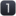 ადგილი სოფ. გიორგეთის საჯარო სკოლაადგილი ლაგოდეხის N 3 საჯარო სკოლა.17.12.2022   დასრულდა ‘’სასკოლო სპორტული ოლიმპიადა 2022’’. ოლიმპიადაში მონაწილეობას ირებდნენ ლაგოდეხის საჯარო სკოლის გუნდები. მუნიციპალურ თამაშებში გამარჯვებული საჯარო სკოლის გუნდები:გერზბენი (ვაჟები): სოფ. ბაისუბნის საჯარო სკოლის გუნდი.გერზბენი (გოგონები): სოფ. ბაისუბნის საჯარო სკოლის გუნდი.მინი-ფეხბურთი (გოგონები): სოფ. აფენის #2 საჯარო სკოლის გუნდი.
მინი-ფეხბურთი (ვაჟები): სოფ. კართუბნის საჯარო სკოლის გუნდი.
მაგიდის ჩოგბურთი (ვაჟები): სოფ. აფენის #1 საჯარო სკოლის გუნდი.კალათბურთი (ვაჟები): ლაგოდეხის #3 საჯარო სკოლის გუნდი.ფრენბურთი (გოგონები): სოფ. ფონის საჯარო სკოლის გუნდი.ფრენბურთი (ვაჟები): სოფ. არეშფერნის საჯარო სკოლის გუნდი.ბადმინტონი (გოგონები): სოფ. ფონის საჯარო სკოლის გუნდი.ბადმინტონი (ვაჟები): სოფ. აფენის #2 საჯარო სკოლის გუნდი.ხელბურთი (ვაჟები): სოფ. ლელიანის საჯარო სკოლის გუნდი.მხიარული სტარტები: სოფ. ბაისუბნის საჯარო სკოლის გუნდი.რაიონულ თამასებში გამარჯვებული გუნდები 2023 წელს მონაწილეობას მიიღებენ რეგიონალურ თამასებში.
19.11.202.  ქ. ლაგოდეხში ჩატარდა კახეთის 2022 წლის ჩემპიონატი ფეხბურთში, 2008-2009 წელს დაბადებულ ბავშვთა გუნდებს შორის. ერთმანეთს შეხვდნენ ლელიანი - კართუბანის და სიღნაღი ვარდისუბანის ბავშვთა საფეხბურთო გუდებუ. ლელიანი - კართუბანი 1:0. სიღნაღი ვარდისუბანი 0:6 19.11.2022.  ქ. თბილისში ჩატარდა ‘’სამოყვარულო ფეხბურთში’’ ნახევარ ფინალი 11/11. ერთმანეთს შეხვდნენ თბილისისა და ლაგოდეხის გუნდები. თბილისი - ლაგოდეხი 0:6 ლაგოდეხის გუნდის სასარგებლოდ.
20.11.2022  სოფ. ტიბაანში  ჩატარდა კახეთის 2022 წლის ჩემპიონატი ფეხბურთში, 2010-2011 წელს დაბადებულ ბავშვთა გუნდებს შორის. ერთმანეთს შეხვდნენ ტიბაანი - ლაგოდეხის, წნორი - ბაისუბანის და სიღნაღი ვარდისუბანის  ბავშვთა საფეხბურთო გუნდები. ტიბაანი - ლაგოდეხი 0:0. წნორი - ბაისუბანი 0:2. ახმეტა - ლაგოდეხი 2 4:126-27.11.2022 ქ. ლაგდეხში საქართველოს ფეხბურთის ფედერაციის ბაზაზე ჩატარდა ბადრი სამარგულიანის სახელობის ტურნირი ფეხბურთში 2008-2009 წლებში საბადებულ ბავშვთა საფეხბურთო ნაკრებებს შორის. ტურნირში მონაწილეობა მიიღო კახეთის 8 მუნიციპალიტეტის საფეხბურთო გუნდებმა. ფინალში ერთმანეთს შეხვდნენ ლაგოდეხის და ახმეტის გუნდები. შეხვედრა ლაგოდეხის გამარჯვებით დასრულდა ანგარიშით 2:0.


26.11.2022  კ/თ სინემაში გაიმართა განმეორებითი ჩვენება, ორ მოქმედებიან სპექტაკლის "იდილია". რეჟისორი: რ.კერვალიშვილი.27.11.2022 ქ. თბილისში, ‘’მასტერ ლიგა (7x7)’’. ლაგოდეხის „ლაგოდეხმა“ მეოთხედ ფინალში, სიღნაღის საფეხბურთო გუნდს 4:2, ხოლო ნახევარ ფინალში ლაოდეხის გუნდმა ანგარიშით 5:4 დაამარცხა გურჯაანის გუნდი და გავიდა ფინალში.


01.12.2022 პროექტ „ კინო სკოლაში “ ფარგლებში, მოსწავლე ახალგაზრდობასთან მომუშავე სპეციალისტებმა, ლაგოდეხის N1 და N3 საჯარო სკოლის, მე-3 კლასის მოსწავლეებს მოკლემეტრაჟიანი ანიმაციური ფილმების "არა იპარო" და "ხარბი ძაღლის" ჩვენება მოუწყეს.

03.12.2022  ქ. თბილისში ‘’მასტერ ლიგის (7x7)’’ ფინალური ტურნირი საქართველოს რეგიონებს შორის. კახეთის რეგიონში ფინალში შეხვდნენ ლაგოდეხის და ყვარლის საფეხბურთო გუნდები. თამაში დასრულდა ლაგოდეხის გამარჯვებით, ანგარიშით 2:0. ლაგოდეხის გუნდმა მოიპოვა კახეთის ჩემპიონის ტიტული და მიიღო საქართველოს ჩემპიონატში მონაწილეობის უფლება.
04.12.2022  ქ. თელავში ჩატარდა გია ამისულაშვილის სახელოობის ტურნირი ბავშვთა საფეხბურთო გუდებს შორის. მეოთხედ ფინალში ერთმანეთს შეხვდა ლაგოდეხის და თელავის საფეხბურთო გუნდები, ძირითადი დრო დასრულა ანგარუშით 3:3. პენალტების სერიაში 7:6 გაიმარჯვა ლაგოდეხის გუნდმა „რანი“. ნახევარ ფინალში ერთმანეთს შეხვდნენ ლაგოდეხის და გურჯააბნიის საფეხბურთო გუნდები. თამაში დასრულდა 1:0 ლაგოდეხის „რანი“-ს გამარჯვებით. ფინალურ ტურში ერთმანეთს შეხვდნენ ლაგოდეხის“რანი“ და გურჯაანის „დურუჯი“ თამაში დასრულდა გურჯაანის გუნდის სასარგებლოდ 1:0.07.12.2022   ქ. თბილისში ალექსანდრე გრიბოედოვის სახელობის სახელმწიფო დრამატულ თეატრში, ,,ანზორ ერქომაიშვილის სახელობის ფოლკლორული სახელმწიფო ცენტრის" მიერ ორგანიზებულ იქნა ,,ფოლკლორის ეროვნული ფესტივალი“. ფინალურ ტურში მონაწილეობა მიიღო  ქორეოგრაფიულმა ანსამბლმა ,,ლაკვასტი’’, სადაც წარმატება მოიპოვა და გახდა საქართველოს 2022 წლის ფოლკლორის ეროვნული ფესტივალის გამარჯვებული.
10.12.2022  ქ. თბილისში გაიმართა მერვედ ფინალური შეხვედრა ‘’მასტერ ლიგის (7*7)’’, ერთმანეთს შეხვდნენ ლაგოდეხის „ლაგოდეხი“ და ახალციხის „ჯარი“. თამაში დასრულდა ლაგოდეხის გამარჯვებით ანგარიშით: 7-3 და მოიპოვა მეოთხედ ფინალის საგზური სადაც შეხვდებიან თბილისის საფეხბურთო გუნდს.
16.10.2022   დაიწყო ‘’სასკოლო სპორტული ოლიმპიადა 2022’’. ოლიმპიადაში მონაწილეობას ირებდნენ სკოლის გუნდებიგერზბენი (ვაჟები): სოფ. ბაისუბნის, სოფ. არეშფერანის, სოფ. გიორგეთის საჯარო სკოლის გუნდები.გერზბენი (გოგონები): სოფ. ბაისუბნის, სოფ. გიორგეთის საჯარო სკოლის გუნდები.მინი-ფეხბურთი (გოგონები): სოფ. ფონა, სოფ. აფენის #2 საჯარო სკოლის გუნდები.
მინი-ფეხბურთი (ვაჟები): სოფ. ბაისუბნის, სოფ. გიორგეთის, სოფ. თელის, სოფ. ჭიაურის, სოფ. კართუბნის, სოფ. აფენის #1, სოფ. შრომის, სოფ. აფენის #2, სოფ. ლელიანის საჯარო სკოლის გუნდები.
მაგიდის ჩოგბურთი (ვაჟები): სოფ. ლელიანის, სოფ. აფენის #1 საჯარო სკოლის გუნდები.კალათბურთი (ვაჟები): სოფ. ბაისუბნის, სოფ. არეშფერნის, სოფ. ლელიანის, სოფ. შრომის, ლაგოდეხის #3 საჯარო სკოლის გუნდები.ფრენბურთი (გოგონები): სოფ. ფონის, სოფ. არეშფერნის საჯარო სკოლის გუნდები.ფრენბურთი (ვაჟები): სოფ. არეშფერნის, სოფ. ჭიაურის, სოფ. განჯალის, სოფ. აფენის #1, სოფ. შრომის, ლაგოდეხის #3 საჯარო სკოლის გუნდები.ბადმინტონი (გოგონები): სოფ. ფონის, სოფ. აფენის #2 საჯარო სკოლის გუნდები.ბადმინტონი (გოგონები): სოფ. ფონის, სოფ. აფენის #2 საჯარო სკოლის გუნდები.ბადმინტონი (ვაჟები): სოფ. აფენის #2 საჯარო სკოლის გუნდი.ხელბურთი (ვაჟები): სოფ. არეშფერნის, სოფ. ლელიანის საჯარო სკოლის გუნდები.მხიარული სტარტები: სოფ. ბაისუბნის, სოფ. არეშფერნის, ლაგოდეხის #3 საჯარო სკოლის გუნდები.ოლიმპიადა დასრულდება წლის ბოლომდე და რაიონულ თამასებში გამარჯვებული გუნდები 2023 წელს მონაწილეობას მიირებენს რეგიონალურ თამასებში.ქ. ლაგოდეხში ჩატარდა კახეთის 2022 წლის ჩემპიონატი ფეხბურთში 2008-2009 წელს დაბადებულ ბავშვთა გუნდებს შორის.
21.12.2022   მოსწავლე ახალგაზრდობასთან მომუშავე სპეციალისტებმა, ინტელექტუალური თამაში "მარტივი ლოგიკა" გამართეს, თამაშში  მონაწილეობა  სხვადასხვა წრეების  მოსწავლეებმა მიიღეს.

23.12.2022    ქ.ლაგოდეხის მუსიკალური სკოლის დარბაზში ჩატარდა კონკურსი, ‘’ლექსის საუკეთესო შემსრულებელი’’. რომელშიც მონაწილეობდა მუნიციპალიტეტის საჯარო სკოლებიდან 18 მოსწავლე. გამოვლინდა ორი პირველი ადგილის მფლობელი.
N1 -  ელენე ელბაქიძე (14-წლამდე)
N1 - ეკა გოგოლაძე (18-წლამდე) 

25.12.2022   ქ.ლაგოდეხში, დაიწყო საახალწლო კვირეული. კვირეული ნაძვის ხის ანთებით და კონცერტით გაიხსნა, მუსიკალური ჯგუფი- მაგდა ვასაძე  & Jam Station. 
26.12.2022   მთელი დღის მანძილზე პატარებისთვის გაიმართა სხვადასხვა აქტივობები. უფასო ატრაქციონები, ბატუტები, მოეწყო საბავშვო თეატრი, საბავშვო გასართობი თამაშები, ბავშვების განწყობაზე ზრუნავდა თოვლის პაპა თოვლის გოგონა და ანიმაციური გმირები. ადგილობრივი მეწარმეების ხელშეწყობის მიზნით გაიმართა საშობაო ბაზრობა.
27.12.2022  საშობაო ბაზრობა, საღამოს ახალგაზრდების განწყობაზე  იზრუნა DJ- alex -მა.
28.12.2022  საქართველოს პრემიერ - მინისტრის, ირაკლი ღარიბაშვილი ინიციატივით ქვეყნის ყველა ქალაქში, მათ შორის, კახეთის რვავე მუნიციპალიტეტში, ახალი წლის დღეები გრანდიოზული ღონისძიებებით აღინიშნება.  
ორკესტრირებული მსვლელობა, "საშობაო ბაზრობა", საბავშვო გასართობი აქტივობები:
სახალისო თამაშები, აზოტის შოუ, მარიონეტების შოუ, ჯაზბენდი, საბავშვო სტუდია "ლა პრიმას" კონცერტი, ბავშვების შეხვედრა თოვლის ბაბუსთან. დღე ჯგუფი-"რეგიონის" კონცერტით დასრულდა.
29.12.2022  გაიმართა ადგილობრივი შემსრულებლების კონცერტი. მათ შორის იყვნენ მომღერლები, ქორეოგრაფიული და ფოლკლორული ანსამბლები.
30.12.2022.  ლაგოდეხის მუნიციპალიტეტში საახალწლო კვირეული გრანდიოზული კონცერტით დასრულდა. სადაც მონაწილეოდბნენ  მუსიკალური ჯგუფები: "Seenთეზი" და "MIX2RA-მიქსტურა"